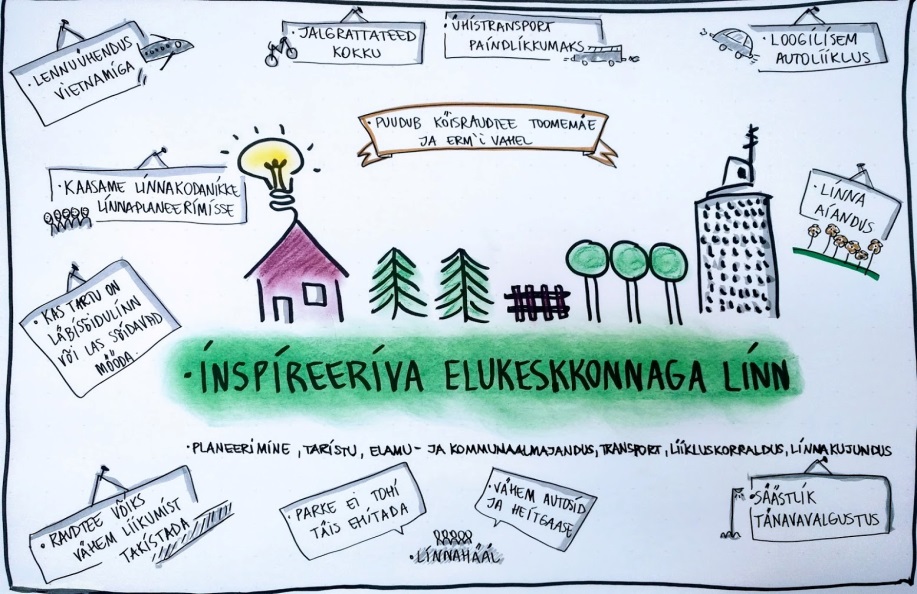 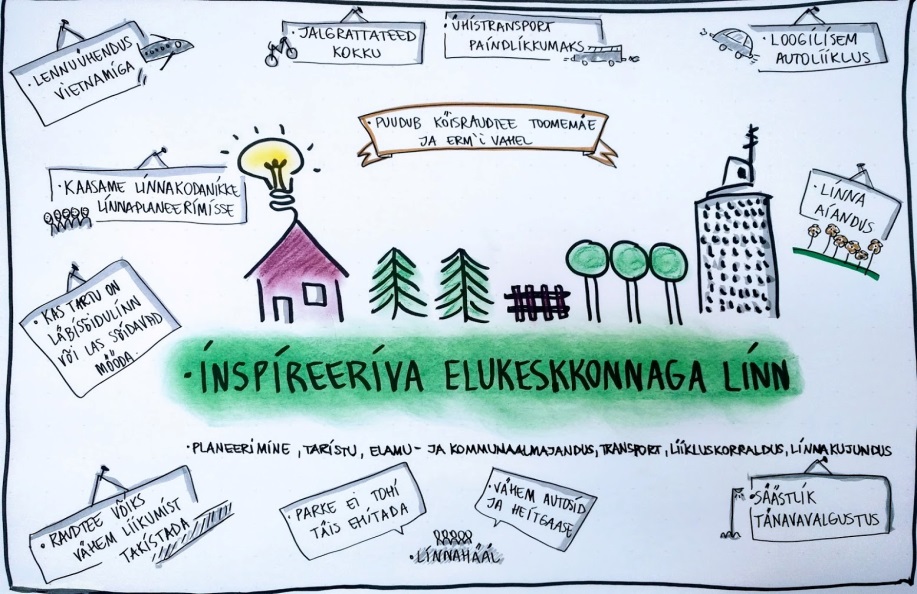 Lisa Tartu Linnavolikogu 13.10.2022. a määruse nr 33 juurdeSisukordSISSEJUHATUS	3I LÄHTEPOSITSIOON	41.1.	Tänane Tartu	41.2.	Üldised keskkonnatrendid	91.3.	Olulised väljakutsed	10II VISIOON JA STRATEEGILISED EESMÄRGID	12III TEGEVUSED AASTATEKS 2018 - 2026	143.1.	Kooli ja teadmuslinn	143.2.	Nutikas ettevõtluslinn	183.3.	Inspireeriva elukeskkonnaga linn	213.4.	Hooliv linn	253.5.	Loov linn	28EELARVESTRATEEGIA AASTATEKS 2024-2027	334.1. Sissejuhatus eelarvestrateegiasse	334.2. Majanduskeskkonna ülevaade	344.2.1. Hetkeolukord ja lähiaastate väljavaade	344.2.2. Pikaajalist mõju omavad keskkonnategurid	374.3. Ülevaade 2022. a majandustulemustest	394.4. Eelarvestrateegia põhilised finantsnäitajad	454.5. Sissetulekud	544.5.1. Põhitegevuse tulud	554.5.2. Sissetulekud investeerimistegevusest.	584.6. Väljaminekud	604.6.1. Põhitegevuse kulud	604.6.2. Investeerimistegevus	674.7. Riskistsenaarium	75LISAD	77LISA 1. Kasutatud allikad	77SISSEJUHATUSTartu linna arengukava aastateks 2018-2026 koostamine algatati Tartu Linnavolikogu 2016. aasta 14. aprilli otsusega nr 331. Arengukava koostamise koordineerimiseks moodustati juhtgrupp, kuhu  kuulusid linnavalitsuse struktuuriüksuste esindajad ja mida juhtis linnapea Urmas Klaas.  Arengukava koostamisel võeti aluseks Tartu linna arengustrateegias Tartu 2030 esitatud visioon, strateegilised eesmärgid ja üldised tegevussuunad, analüüsiti linnaelu valdkondade hetkeseisu ja vaadati üle kehtivad riiklikud ja linna arengudokumendid. Tulenevalt hetkeolukorrast ja üldistest keskkonnatrendidest kanti uude dokumenti üle seni kehtinud arengukava pooleliolevad ja täitmata jäänud tegevused, mis polnud oma aktuaalsust kaotanud. Teemavaldkondade kaupa toimus 5 suuremat seminari, kuhu paluti oma ala asjatundjaid ja huvilisi ka väljastpoolt linnavalitsust. Nendel seminaridel analüüsiti Tartu linna üldisi tugevusi, nõrkusi, võimalusi ja ohtusid ning selgitati välja lahendamist vajavad probleemid valdkondade lõikes. Lisaks korraldati täiendavalt mitmeid teemaseminare ja arutelusid lähiaastate tegevuste kavandamiseks.  Arengukava koostamise protsessis toimunud seminaride korraldamisel ja tulemuste analüüsimisel olid abiks OÜ Geomedia konsultant Rivo Noorkõiv, Kating OÜ loovuskoolitaja Kati Orav, Roadmap2Go OÜ eksperdid (kultuur, sport, noorsootöö) ja Avatud Ring OÜ konsultant Martin Tiidelepp (haridus). Tartu ettevõtluskeskkonna arendamise analüüs valmis Irbis Konsultatsioonid OÜ, Cumulus Consulting OÜ ja Positium OÜ ekspertide ühistööna. Seminaridel ja koosolekutel osales 165 inimest.Tartu linna eelarvestrateegia, mis kajastab arengukavas kavandatud tegevuste elluviimise võimalusi neljal eelseisval aastal, on esmakordselt lülitatud arengukava  koosseisu. Iga-aastase arengukava ülevaatamise protsessis korrigeeritakse ka eelarvestrateegiat ja pikendatakse seda ühe aasta võrra.I LÄHTEPOSITSIOON Tänane Tartu „Tartu on armas ja kodune, mille südameks on Raekoja plats ja kopsudeks Toomemägi.“Tuleviku kavandamisel tuleb eelkõige analüüsida seda, kuhu me tänaseks oleme jõudnud ja millise hinnangu tartlased oma kodulinna käekäigule on andnud. Sellest tulenevalt kujundame koos oma  tegevused järgnevateks aastateks. Tartu eripära ja peamine kapital peitub tarkades, heatahtlikes ja rahulolevates elanikes, kelle arvukust tuleb hoida ja tõsta. Viimase kümne aasta statistika näitab mõõdukat langustrendi (vt joonis 1). Joonis 1. Tartu rahvastik aastatel 2006-2016 Positiivse näitajana saab välja tuua tartlaste iibe (vt joonis 2), mis on aastaid olnud positiivne, kuid negatiivne rändesaldo muudab murelikuks – mida teha, et tartlased jääksid oma kodulinna ja ei kipuks võõrsile? Üheks olulisemaks ülesandeks käesoleva arengukava perioodil on tartlaste arvu kasvutrendi pööramine ja seda eelkõige väljarände vähendamiseks lahenduste otsimisega.Joonis 2. Tartlaste iive ja rändesaldo aastatel 2013-2016Allolev joonis iseloomustab Tartut kui on noorte inimeste linna, sest peaaegu veerand tartlastest on vanuses 7-26 eluaastat ja tegevuste kavandamisel tuleb seda silmas pidada. Saame uhkust tunda selle üle, et 2016. aastal toimunud üleriigilise uuringu „Noorsootöös osalevate noorte rahulolu noorsootööga“ tulemuste põhjal oli kõrgeim rahulolu noorsootööga just Tartus, kus rahulolu protsent ulatus 93-ni. Samas tuleb arvestada üldise rahvastiku vananemise trendiga ja luua ka eakale tartlasele väärikas elukeskkond.Joonis 3. 7-26-aastaste osakaal rahvastikust võrdluses Eesti keskmisega, %Tartlased on õpihimulised ja küsitluste tulemused näitavad, et hariduse omandamise võimalusi Tartus hinnatakse kõrgelt. Jooniselt 4 on näha, et pea kõik põhikooli lõpetanud jätkavad kutse või gümnaasiumihariduse omandamist. Kõrgharidust tullakse Tartusse omandama üha rohkem nii mujalt Eestist kui välisriikidest. Tartu kui rahvusvaheliselt tunnustatud ülikoolilinna välisüliõpilaste arv on kasvanud 4%-lt 2014. aastal 6,4 %-ni 2016. aastal.Joonis 4. Õpingute jätkajate osakaal peale põhikooli lõpetamistJooniselt 5 näeme, et  tööga hõivatute osakaal on tartlaste hulgas suurem, kui Eestis keskmiselt ja aastatega on see näitaja pisut tõusnud. Elanikeküsitluse tulemused seevastu näitavad, et erialase ja meelepärase töö saamisega tartlased rahul ei ole ning kipuvad seetõttu võõrsile. Kuidas tartlasi Tartus hoida ja mujalt tulnutele Tartu koduks ja unistuste töökohaks muuta – see jääb oluliseks lahendust vajavaks küsimuseks ka käesoleva arengukava perioodil.Joonis 5. Tööhõive määr 15-74-aastaste elanike hulgas võrdluses Eesti keskmisega.Tartlane tunneb end tervemana kui keskmine Eestimaa elanik ja tervise enesehinnang on viimastel aastatel jõudsasti kasvanud (vt joonis 6). Et see trend jätkuks, tuleb elanike tervislikke hoiakuid ja käitumist ka edaspidi positiivselt suunata.Joonis 6. Hea ja väga hea tervisega elanike osakaal rahvastikust võrdluses Eesti keskmisegaTartus püütakse au sees hoida liikumist ja tervislikke eluviise. Tervislik eluviis sõltub ka sportimisvõimalustest. Jooniselt 7 on näha, et erinevate sportimispaikade arv Tartus on viimase kolme aastaga jõudsasti kasvanud.Joonis 7. Sportimispaikade arv TartusTartut saab pidada turvaliseks linnaks. Jooniselt 8 on näha isikuvastaste kuritegude pidevat vähenemist. Loomulikult tuleb koostöös korrakaitsjate ja linlastega tegutseda selle nimel, et selline langustrend ka järgnevatel aastatel jätkuks.Joonis 8. Isikuvastaste kuritegude arv TartusEelpool toodu on vaid väike valik Tartut iseloomustavast statistikast. Tartu erinevaid eluvaldkondi kajastav statistiline ülevaade on kättesaadav linna veebilehel (www.tartu.ee).Tartus traditsiooniks saanud elanikeküsitluste andmed annavad tunnistust sellest, et tartlased on oma kodulinnaga üsna rahul, 2016. aastal toimunud keskkonnaalases uuringus hindas Tartu linna üldist keskkonnaseisundit positiivseks 81 % vastanuist. Rahulolematust väljendati enim supelrandade ja mänguväljakute seisukorra üle ning puudust tunti kõige rohkem tervisespordiradadest. Erinevate Tartu linnaelu valdkondade kohta tehtud uuringute tulemused on huvilistele kättesaadavad Tartu linna veebilehe uurimistööde registris.Tartu linna SWOT-analüüs tõstis Tartu tugevustena ühest küljest  esile kompaktse, turvalise ja eriilmeliste piirkondadega linnakeskkonna, mis pakub nii suurlinna hüvesid kui väikelinna eeliseid ning teisest küljest targad linlased ning tasemel hariduse, teaduse, meditsiini ja tervishoiu. Kokku loovad need eeldused sobiliku keskkonna nii innovaatiliste valdkondade ligitõmbamiseks kui erinevatele väljakutsetele vastu astumiseks. Et vältida peamisi ohtusid – ajude ja vaimu väljavoolu Tartust ning bürokraatia ja elanike passiivsuse süvenemist, tuleb edaspidi paremini ära kasutada Tartu tugevusi. Nendeks on innovaatiliste ja mitmepalgeliste töökohtade loomise võimalus, rakendades selleks kõrgetasemelise hariduse ja teaduse potentsiaali,  Emajõe ja kaldapealsete parem ärakasutamine ja rohelise elukeskkonna väärtustamine ning alternatiivenergia laialdasem kasutuselevõtmine. Oluline on ka Tartu selgem positsioneerimine ja turundamine nii elukohana kui külastuspaigana.1.1.1. Haldusreformiga seotud muutusedÜleriigilise haldusreformi käigus liideti 1. novembril 2017 Tartu linnaga Tähtvere vald, mille tulemusena Tartu linna territoorium suurenes 115 km2  võrra, millest metsamaa moodustab  32%, haritav maa 44% ning looduslik rohumaa koos Emajõe luhaga 9%. Tartu teedevõrk pikenes 156,8 km võrra, millest riigiteid on 74 km, kohalikke teid 59,7 km ja metskonna teid 23,1 km ning raudteed on 4,8 km. Tartu haldusterritooriumil on nüüd lisaks Tartu linnale ka kaks alevikku-  Ilmatsalu ja Märja ning 10 küla- Haage, Ilmatsalu, Kandiküla, Kardla, Pihva, Rahinge, Rõhu, Tähtvere, Tüki ja Vorbuse.
Tartlasteks said enam kui 2600 Tähtvere valla elanikku, kellest 7% moodustasid koolieelikud, 10% koolikohuslased, 63% tööealised ja 20% pensioniealised.  Tartu sai juurde 150 lapsega Ilmatsalu lasteaia Lepatriinu ning 230 õpilasega Ilmatsalu Põhikooli. Huvitegevuse ja kultuuri- ning spordiasutustest  kuuluvad nüüd Tartusse Ilmatsalu raamatukogu koos internetipunktiga, Ilmatsalu Muusikakool ja Ilmatsalu huvikeskus ning noortekeskus Ilmatsalu Noortekas. Sportimisvõimalused laienesid Ilmatsalu võimla ja jõusaali ning Rahinge ekstreemspordipargi näol.  Üldised keskkonnatrendidTartu arengu kavandamiseks toimunud seminaridel ja aruteludel tõstatusid lisaks konkreetsetele teemadele ja valupunktidele ka alljärgnevad üldised keskkonnatrendid, millega linna arengu kavandamisel tuleb arvestada:Geopoliitiliste jõujoonte muutused ja õhtumaade tähtsuse kasv maailmas.Harituse olulisuse kasv ja inglise keele tähtsustumine.Tartu traditsioonilise tagamaa (eelkõige Lõuna-Eesti)  rahvastiku jätkuv vähenemine ja vananemine, sisserände muutused ja hõbemajanduse esilekerkimine.Riigisiseste arenguerisuste kasv ning Tartu kättesaadavuse olulisuse kasv konkurentsi ja koostöö olukordades.Hargmaisuse süvenemine. Majanduse globaliseerumine, piirideta tööturg ja ettevõtete konkurents ning tehnoloogiliste lahenduste kasutuselevõtu suutlikkuse oluliseks muutumine. Jagamismajanduse tärkamine ja  väärtushinnangute muutumine.Elustiilide mitmekesisuse ja mitmekultuurilisuse kasv, suurem tähelepanu elukeskkonnale, tervisele ja sotsiaalsele kapitalile.Kliima soojenemisega kaasnevad keskkonnariskid ning ohud inimese tervisele ja varale.Tarkade lahenduste ja taastuvenergia kasutamine, ressursi- ja energiatõhususe tõstmine ning ökoloogilise tasakaalu hoidmine linnaarenduses ja -korralduses. Haldusreformist tulenevad muutused.Valglinnastumine ja sellega kaasnev inimeste elu- ja töökohtade muutumine. Tartu arendamine tervikliku ja sidusa linnapiirkonnana, sh ühtne planeerimine, taristuarendus ja teenusekorraldus.Kodanikuühiskonna mõjukuse kasv. Olulised väljakutsedAlljärgnevalt on välja toodud olulisemad probleemid ja kitsaskohad, mis kerkisid esile aruteludel ja seminaridel ning mille lahendamine aitaks linnaelu valdkondade arengule kaasa, et muuta Tartu meelepäraseks kodulinnaks, ihaldusväärseks tööpaigaks ning atraktiivseks külastuskohaks.Hariduse valdkonna arendamiseks on oluline:Tartu kui tunnustatud ülikoolilinna positsiooni tugevdamine; põhikoolide õppekeskkonna kaasajastamine;gümnaasiumide arendamine teadmuskeskusteks;kutseõppe mitmekesistamine;hariduse tugisüsteemide väljaarendamine;hariduslike erivajadustega laste koolivõrgu korrastamine.Ettevõtluse valdkonna edendamiseks on oluline:Tartu ettevõtlusaktiivsuse tõstmine; Tartu ettevõtlus- ja elukeskkonna atraktiivsuse suurendamine nii Eestis kui ka rahvusvahelisel tasandil;kõrgema lisandväärtusega tootmise arengu soodustamine (sh tarkade tööstuslahenduste (Industry 4.0) kasutuselevõtt);ettevõtjate ja teadlaste vahelise koostöö, sh väliskoostöö tihendamine;ettevõtlusega seotud infrastruktuuri jätkuv edendamine;ettevõtete toetamine koolituste, seminaride ja väliskontaktide vahendamise kaudu;kõrge lisandväärtusega töökohtade loomise soodustamine;kiirete ja mugavate transpordiühenduste loomine välismaailmaga;keskkonna- ja kliimasõbraliku ettevõtluse toetamine.Turismi elavdamiseks on oluline:Tartu kui reisisihi tuntuse suurenemine;Tartule ainuomaste turismitoodete väljaarendamine;turismi hooajalisuse vähendamine;konverentsiturismi  elavdamiseks soodsate tingimuste loomine (sh majutusvõimaluste mitmekesistamine).Mõnusa elukeskkonna loomiseks on oluline:mugava jalgrattateede võrgustiku väljaarendamine;keskkonnasäästliku ja sujuva ühistranspordisüsteemi töölerakendamine;liiklejate teadlikkuse ja liikluskultuuri tõstmine;sidusa puhkealade ja rohevõrgustiku edasiarendamine;väärtuslike maastike säilimise tagamine;jalgsikäigu soodustamine katkematute turvaliste jalakäigusuundade edasiarendamise läbi nii linnasiseselt kui linna lähialadel;miljööväärtuslike alade korrastamine;tänavate rekonstrueerimisel ruumi kujundamine üheks osaks rohevõrgustikust ja vaba aja veetmise aladest;kesklinna elavdamine, säilitades kultuuripärandi ja roheluse;Tartu kui Emajõelinna kuvandi parem ärakasutamine;IT-lahenduste rakendamine tartlaste heaolu tagamiseks;turvalise elukeskkonna tagamine sh kliimamuutustega kohanemine ja kliimakahjude leevendamine;kvaliteetsete teenuste kättesaadavuse kindlustamine hajaasustusega piirkondade elanikele;vananeva elamufondi renoveerimine ning energiakasutuse tõhustamine linlaste energiateadlikkuse tõstmisega;Raadi piirkonna aktiivne planeerimine ja kasutuselevõtt.Tervishoiu ja hoolekande valdkondade edendamiseks on oluline:elanike terviseteadlikkuse tõstmine;sotsiaalteenuseid pakkuvate keskuste ja võrgustiku arendamine;kvaliteetsete integreeritud tervishoiu- ja hoolekandeteenuste arendamine;hoolekandeteenuste mahtude kooskõlla viimine vajadustega;kaasamise hea tava rakendamine hoolekandeteenuste planeerimisel.Kodanikuühiskonna arendamisel on oluline:koostöö arendamine era- ja mittetulundussektoriga teenuste pakkumisel;vabatahtliku töö soodustamine ja tunnustamine;vabaühenduste potentsiaali laialdasem kasutamine.Kultuuri, spordi ja noorsootöö valdkondade arendamiseks on oluline:erinevatele sihtrühmadele avatud ja ligipääsetava kultuurielu ja –asutuste võrgustiku kujundamine (eri vanuserühmade vajaduste integreerimine, „majast välja“ noortekeskuse teenus, liikumis- ja meelepuudega inimeste erivajaduste arvestamine);muutuvale linnale ja kaasaegsetele tarbimisharjumustele vastava taristu arendus ja uuendamine (vabaõhu sportimisalad, ekstreemspordihall, linnaraamatukogu, multikultuurikeskus, seltsinguhoone, Roosi tn kultuurikilomeeter, multifunktsionaalne linnahall);eri valdkondade noorte talentide sidumine Tartuga luues selleks loomingulist, tervist hindavat ja paindliku tööturuga keskkonda;rahvusvaheliste võimaluste ja kogemuste sujuv sidustamine Tartu kultuurieluga piiratud regionaalsete ressursside ja transpordiühenduste taustal;tulemuskeskse koostöö tihendamine erinevate sektorite, huvirühmade ja organisatsioonide vahel kultuurivaldkondade eesmärkide saavutamiseks.II VISIOON JA STRATEEGILISED EESMÄRGIDTartu linna visioon on määratletud linna arendamise strateegilises alusdokumendis „Arengustrateegia Tartu 2030“ järgmiselt:Tartu linnaelu valdkondade: kooli- ja teadmuslinna, nutika ettevõtluslinna, inspireeriva elukeskkonnaga linna, hooliva linna ja loova linna allvisioone on detailsemalt kirjeldatud arengustrateegias. Arengustrateegias on püstitatud strateegilised eesmärgid nende allvisioonide saavutamiseks ning määratletud üldised tegevussuunad eesmärkideni jõudmiseks.Arengukava tegevuste kavandamisel on lähtutud alljärgnevatest strateegilistest eesmärkidest:KOOLI JA TEADMUSLINNTartu haridus- ja teadusasutustes töötavad väga head pedagoogid, tippteadlased ja -õppejõud, oma ala tunnustatud teoreetikud ja praktikud kõikjalt maailmast.Tartus toimib terviklik ja rahvusvaheliselt avatud haridusasutuste võrgustik, mis võimaldab konkurentsivõimelise hariduse omandamist.Tartu kõrgkoolid annavad rahvusvahelise panuse regionaalset majandust toetava innovatsioonisüsteemi arendamisse.Tartu on elukestvat õpet võimaldav täiendus- ja ümberõppekeskus, mis hõlmab eri taseme haridusasutusi.Tartu haridusasutused seisavad hea eestikeelse teaduse ja hariduse kestmise eest üleilmastumise käigus.NUTIKAS ETTEVÕTLUSLINNTartus on elujõulised ja kõrget lisandväärtust loovad ettevõtted.Tartus on atraktiivne investeerimiskeskkond ja parim paik Eestis äri alustamiseks.Tartu on tuntud turismi ja puhkuse sihtkoht.INSPIREERIVA ELUKESKKONNAGA LINNTartus on inspireeriv, koostoimiv ja turvaline linnaruum, mida kasutatakse ja arendatakse jätkusuutlikkuse printsiibil.Tartu tehniline taristu on ökonoomne ja kommunaalteenused kasutajakesksed.Tartus on keskkonnasõbralik liikumiskeskkond, mis arvestab kõiki liikumisviise ja on integreeritud rahvusvahelisse transpordivõrku.HOOLIV LINNTartu on vastutustundlike ja algatusvõimeliste kodanike linn.Tartus elavad terved, rõõmsad, sotsiaalselt aktiivsed ja hästi toime tulevad inimesed.Tartus on vajadusest lähtuvad, kättesaadavad ning kvaliteetsed sotsiaalhoolekande- ja tervishoiuteenused.Tartu on tervishoiu ja sotsiaalhoolekande arenduskeskus.LOOV LINNTartu kultuuri- ja sporditöö on väärtustatud ning professionaalsetel kultuuri- ja sporditöötajatel on laialdased tegutsemisvõimalused.Tartu avalik linnaruum on esteetiline, inspireeriv ning loovust arendav.Tartus on asjatundlik ja aktiivne publik, kellel on aastaringselt võimalik osa saada heatasemelist kultuuri-, spordi- ja noorsootöö sündmustest.Tartlastel on mitmekesised võimalused oma huvide ja annete arendamiseks ning kultuurilisteks tegevusteks.Tartu on nooruselinn, kus noorel on igakülgsed võimalused arenguks ja eneseteostuseks ning noorsootöö julgustab noort avastama, hoolima ja tegutsema.III TEGEVUSED AASTATEKS 2018 - 2026 Kooli ja teadmuslinn„Tartu teeb targaks.“Soovime, et Tartu tugevdaks oma positsiooni rahvusvahelistuva ülikoolilinnana ja Eesti hariduselu eestvedajana, kus õppetöö kõrge kvaliteedi tagab õppijakeskne võrgustikupõhine haridussüsteem ja kõrgelt hinnatud pedagoogid. Ühtlasi peame oluliseks luua Tartus soodsad tingimused kõigi põlvkondade lõimimiseks elukestvasse õppesse.Selle saavutamiseks on vaja teha koostööd riigi ja erasektori erineva taseme haridusasutuste ja hariduse tugiteenuseid osutavate asutustega, lapsevanemate, õpilasesinduste jt huvigruppidega ning olla avatud teiste riikide positiivsetele kogemustele.Arengukava perioodi prioriteetseteks teemadeks on munitsipaalharidusasutuste kaasajastamine, nüüdisaegse õpikäsituse elluviimine ja hariduse kättesaadavuse parandamine.Tartu linn kavandab hariduse valdkonna arendamiseks arengukava perioodil alljärgnevaid tegevusi:Ülikoolide ja mäluasutuste ning linna gümnaasiumiõppe omavaheline tihe lõimimine.Kõikide õppijate arengupotentsiaali realiseerimine Tartu linna haridusasutustes vajaduspõhise ja koordineeritud tugivõrgustiku toel. Kaasava hariduse rakendusliku mudeli väljatöötamine ja katsetamine  Tartu haridusasutustes koostöös Tartu Ülikooliga.Haridusuuenduste väljatöötamisel osalemine ning nende rakendamine.Rahvusvahelise haridusalase koostöö laiendamine teadmuse saamiseks ja jagamiseks.Tartu hariduskogemuse laialdasem tutvustamine (festivalid, konverentsid ja seminarid, osalemine erinevates projektides jms).Õpilasürituste (aineolümpiaadid, võistlused jms) korraldamise ja neil osalemise toetamine.Paremate õpilaste ja haridustöötajate ülelinnaline tunnustamine.Vajalikul arvul õppekohtade loomine valikuterohke gümnaasiumihariduse, kodulähedase põhihariduse ning lapsevanemate eelistusi arvestava alushariduse võimaldamiseks koostöös riigi- ja erasektoriga.Munitsipaalharidusasutuste võrgu korrastamine vastavalt vajadustele. Haridus- ja tugiteenuste kättesaadavuse tagamine hariduslike erivajadustega lastele.Muu emakeelega lastele eesti keele ja eesti keeles õppimise võimaluste loomine eestikeelsele õppele üleminekul.Rahvusvaheliste õppekavade alusel toimiva õppe, sh IB-õppe toetamine.Haridusasutuste rahastamismudeli täiustamine.Haridusasutuste komplekteerimis- ja vastuvõtupõhimõtete arendamine.Õpihuvi, õpioskuste arengut, nüüdisaegset õpikäsitust ning õpilaste tervist, liikumist ja erivajadusi toetava õppekeskkonna väljakujundamine.Haridusasutuste füüsilise keskkonna kaasajastamine, vastavalt investeeringukavale (vt lisatud faile) ja eelarvestrateegiale. Munitsipaalkinnisvara (koolide, lasteaedade jt hoonete) energiatõhususe parandamine.Haridusasutuste territooriumite kujundamine turvaliseks  ja arendavaks õppekeskkonna osaks (valgustus, lasteaedade mänguväljakud, koolide õuealad, staadionid jne).Haridusasutuste vahetu ümbruse liikluskorralduse ning peamiste koolimarsruutide turvalisuse tõstmine. Õppijast lähtuvate õppevormide ja -metoodikate rakendamine ning õppekava arendamine.Koostööd, enesejuhtimist ja avatust toetava õppekeskkonna ning õppeprotsessi rakendamine kõigil haridusastmetel.Ühtse kvaliteedi ning sujuva ülemineku tagamine haridusastmete ja -asutuste vahel.Õppimist ja õpetamist toetava efektiivse juhtimise ning koolikultuuri edendamine.Haridusasutustevaheline parimate praktikate regulaarne jagamine ja tutvustamine.Haridustöötajate kompetentsuse tõstmine nüüdisaegse õpikäsituse ja kaasava hariduse rakendamiseks.Organisatsioonikultuuri arendamine õppeasutustes, sh väärtuskasvatuse, väärtuspõhise õpetamise ja -juhtimise juurutamine.Haridustöötajate süsteemse enesetäiendamise ja professionaalsete õpikogukondade toetamine.Haridustöötajate tunnustamis- ja tugisüsteemi arendamine sh mentorluse rakendamine alustavatele juhtidele, õpetajatele ja tugispetsialistidele.Haridustöötajatele motiveeriva ja konkurentsivõimelise palgataseme tagamine.Esimese ja teise tasandi tugiteenuste kättesaadavuse ning kvaliteedi  parendamine.Haridusasutuste võimekuse suurendamine tööks erivajadustega lastega lähtuvalt kaasava hariduse põhimõtetest (hariduslike erivajadustega õpilase õppe koordineerija, tugispetsialistid, õppenõustajad, abiõpetajad jm) ning tugimeeskondade töökorralduse tõhustamine.Hariduslike erivajadustega õppijate tugivõrgustiku arendamine ning vastava tippkompetentsiga asutuste (kompetentsikeskuste) potentsiaali laiem kasutamine erivajadustega laste õppe korraldamisel ja toetamisel.Hariduslike erivajadustega õppija arengu toetamiseks ja õpetamiseks vajaliku info liikumise parandamine (juhtumikorraldus) haridusasutustes ning erinevate asutuste vahel.Erinevatest kultuurikeskkondadest pärit laste õppe toetamine.Andekate laste õppe ja arengu toetamine haridusprogrammidega ning koostöös mitteformaalset õpet praktiseerivate asutustega.Nüüdisaegse ja turvalise võrgulahenduse tagamine haridusasutustes.Haridusasutuste korrapärane varustamine nüüdisaegsete digivahenditega. IT kasutajatoe ning haridustehnoloogilise toe kättesaadavuse tagamine haridusasutustes.Õppetöö ja õppekorralduse efektiivsuse tõstmine, kasutades digivahendeid ning e-õppematerjale.Ülelinnaliste e-õppe võimalusi tutvustavate koostööprojektide elluviimine.Erinevate e-lahenduste kasutamine ja arendamine haridusteenuste osutamisel. Mitmekülgse õppetöö võimaldamine kõikides õppeastmetes koostöös Tartu linna haridusasutuste, huvikoolide, kõrgkoolide, ettevõtete, teadus- ja mäluasutustega.Huvihariduse ja üldhariduse õppekavade lõimimine ning haridusasutustes toimuva huvitegevuse toetamine.Õppekava täitmist mitmekesistavate aktiivõppeprogrammide ja õppekava toetavate projektide konkursside korraldamise jätkamine.Õpilaste arengut toetavate koostööprojektide (keskkonna- ja energiateadlikkus, ettevõtlikkus, õpilasvahetus, liikumisaktiivsus, tervislikud eluviisid, liikluskasvatus, ujumis- ja uisutamisõpe jne) algatamine ja toetamine.Haridusasutuste ja kõrgkoolide vaheliste erinevate koostöövormide toetamine.  Lapsevanemate, kogukondade, asumiseltside jt kolmanda sektori asutuste koostöö haridusasutustega õppijate arengu toetamiseks, haridustee jätkamiseks ja teadlike karjäärivalikute soodustamiseks.Õppija enesekohaste ja sotsiaalsete oskuste arengu sihipärane toetamine ning kiusamise ennetamise põhimõtete rakendamine kõigil haridustasemetel koostöös pere, haridusasutuste meeskondade jt huvigruppidega.Vanemahariduse väärtustamine ja sellealaste uute algatuste toetamine.Koolidemokraatia edasiarendamine (sh hoolekogude ja õpilasesinduste tegevuse toetamine).Paindlike ja mitmekesiste valikutega elukestva õppe ning kvaliteetsete täienduskoolitusasutuste tegevuse ning arengu toetamine.Põhi- või keskhariduseta täiskasvanute teavitamine haridusvõimalustest ja nende motiveerimine tasemehariduses osalema.Tööturu vajadustest lähtuvate ning õppija huvidele ja võimetele vastavate õppekavade väljaarendamine kutseõppes, mis on aluseks erinevatel õppeliikidel õppe läbiviimiseks.Hariduse valdkonna tegevuste elluviimist koordineerib Tartu Linnavalitsuse haridusosakond. Nutikas ettevõtluslinn„Tartu on headele mõtetele avatud linn, mis on maailma mõistes elanike arvust suurem.“Soovime, et Tartus oleksid elujõulised ja kõrget lisandväärtust loovad ettevõtted. Peame oluliseks  investeerimiskeskkonna atraktiivsemaks muutmist, et Tartust saaks parim paik Eestis, kus oma äri alustada. Uute ettevõtete rajamisel Tartusse ja lähipiirkondadesse tuleb välistada looduskeskkonna seisundi halvenemine. Tahame, et Tartu kasvataks oma tuntust aastaringse turismi ja puhkuse sihtkohana ning kindlustaks oma positsiooni Lõuna-Eesti turismimagnetina. Selle saavutamiseks on  vaja teha koostööd kõrgkoolide, ettevõtete, teadus- ja arendusasutuste, haridusasutuste, erialaliitude ning ettevõtluse tugistruktuuridega. Arengukava perioodil on ettevõtluse valdkonna prioriteetseteks teemadeks töökohtade loomise soodustamine, ettevõtluse rahvusvahelistumise ja ekspordi soodustamine, talentide meelitamine Tartusse ning ettevõtlusaktiivsuse suurendamine. Turismi valdkonna prioriteetsed teemad on lähtuvalt linna turundusstrateegiast Tartu kui targa linna kuvandi arendamine  ja „Teistmoodi Tartu“ kontseptsiooni väljatöötamine.Tartu linn kavandab ettevõtluse edendamiseks ja turismi elavdamiseks arengukava perioodil alljärgnevaid tegevusi: Alustavatele ettevõtetele soodsa kasvukeskkonna tagamine, sh inkubatsioonikeskuste toetamine ja arendamine.Uute tulevikutehnoloogiate arengute toetamine, sh vesiniku-, tervise-, rohe- ja vertikaallennunduse tehnoloogiad.Investorteeninduse arendamine ja turundamine.Loomemajanduse arendamine.Ettevõtete võrgustumise soodustamine.Võimaluste loomine ja tutvustamine talentide Tartuga sidumiseks.Teadusmahuka ettevõtluse toetamine.Ettevõtetes digitaalsete lahenduste kasutuselevõtu soodustamine.Jätkusuutliku teenusmajanduse ja targa toidu arendamise toetamine.Ettevõtlusega seotud koolituste korraldamine.Ettevõtlusõppe arendamine koolides ja õpilasfirmade loomise soodustamine.Üliõpilaste ettevõtlikkuse ja tööpraktika soodustamine ning Tartu ettevõtlusega seotud üliõpilastööde tunnustamine.Tehnikahariduse populariseerimine.Kutseharidust pakkuvate koolide ja ettevõtjate koostöö arendamine.Töötajate teenindusoskuste ja teeninduskultuuri parendamine.Kohalike ettevõtlust toetavate institutsioonide juhtimises osalemine ning nende tegevuse toetamine.Osalemine ettevõtlust mõjutava riikliku poliitika ja strateegia ning arengukavade väljatöötamisel.Ettevõtlusuuringu korraldamine.Ettevõtluse tugiorganisatsioonide infrastruktuuri arendamise toetamine. Rahvusvaheliste ja siseriiklike transpordiühenduste arendamine.Tööstusparkide arendamine ja ettevõtluseks sobivate alade planeerimine.Tartu kui testkeskkonna arendamine.Häkatonide toetamine ja Tartu linnaruumi häkatoni korraldamine.Rahvusvaheliste konverentside toimumise toetamine.Rahvusvahelistes projektides ja võrgustikes osalemine, sealhulgas tugistruktuuride ja ettevõtjate kaasamine neisse. Rahvusvaheliste ärivisiitide korraldamine.Ettevõtetele rahvusvaheliste kontaktide loomine.Tartu ettevõtluse ja ettevõtluskeskkonna tutvustamine.Tartu ettevõtete toodete ja teenuste demokeskuse arendamine.Tartu ettevõtlusnädala korraldamine. Parimate ettevõtjate iga-aastane tunnustamine ja ühiskondlikult vastutustundlike ettevõtjate esiletõstmine.sTARTUp Day korraldamine.Tartu ettevõtlus- ja teaduspotentsiaali kasutamine linna arendamiseks.Tartu turundusstrateegia elluviimine, linna visuaalse kuvandi värskendamine.Tartu kui innovatiivse ja noorusliku ettevõtlus- ja teaduslinna kuvandi tugevdamine.Tartu targa linna strateegia arendamine ja tutvustamine. Erinevate turunduskanalite aktiivne kasutamine Tartu tutvustamiseks sihtturgudele (messid,  tootetutvustus- ja pressireisid, turunduskampaaniad, reklaam meediaväljaannetes jms).Turismiinfo kaasajastamine ja kättesaadavaks muutmine bussi-, rongi- ja lennujaamas.Turismiinfo kättesaadavuse suurendamine kaasaegsete ja mitmekülgsete infokanalite kasutamise ning innovaatiliste IT-lahenduste ja -teenuste rakendamise abil.„Teistmoodi Tartu“ kontseptsiooni kujundamine terviklikuks turismitooteks. Tartu arhitektuuripärandi (sh puitasumite, tänavakunsti, loomemajanduse) parem tutvustamine.Tartu kui konverentsilinna atraktiivsuse suurendamine (konverentsimeetme rakendamine, konverentsiteenuste andmebaasi ja veebilehe kaasajastamine jms).Spaaturismi arendamine koostöös ettevõtjatega. Tartu kui filmilinna atraktiivsuse suurendamine ja rahvusvaheliste produktsioonide meelitamine piirkonda (läbi Tartu Filmifondi toetuste jagamise, filmiteenuste ja lokatsioonide andmebaasi loomise ning Tartu Filmifondi veebilehe kaasajastamise).Tänapäevaste teematuuride ja elamustoodete ning erinevatele sihtrühmadele suunatud näidismarsruutide väljatöötamisele kaasaaitamine.Turismiatraktsioonide ja -pakettide tutvustamine läbi linna ning SA Tartumaa Turismi turunduskanalite.Tartus pakutava sidumine Lõuna-Eesti turismitoodetega.Uue viidasüsteemi väljatöötamine ning ristviidastamise ja -turunduse parendamine linnas ja maakonnas.Koolituste, seminaride, ümarlaudade, infopäevade ja õppereiside korraldamine turismisektori arendajatele ja tugisüsteemidele.Transpordiettevõtete, toitlustus- ja majutusasutuste kaasamine linna turundusvõrgustikku.Statistiliste analüüside ning maine- ja turismiuuringute korraldamine. Infomaterjalide ja tootetrükiste koostamine ning levitamine erinevates keeltes.Osalemine turismisektori arengut toetavate organisatsioonide (SA Tartumaa Turism, MTÜ Eesti Konverentsibüroo) juhtimises ning nende arengu toetamine. Osalemine turismi mõjutava riikliku poliitika ning arengudokumentide  väljatöötamisel.Ettevõtluse valdkonna arendamiseks kavandatud tegevuste elluviimist koordineerib Tartu Linnavalitsuse ettevõtluse osakond. Turismi edendamise tegevuste täitmist koordineerib Tartu Linnavalitsuse avalike suhete osakond. Inspireeriva elukeskkonnaga linn„Tartu teevad Tartuks ülikoolid ja tudengid, Toomemägi ja Emajõgi, omanäolised linnaosad ning Tartu Vaim.“Soovime Tartu linnakeskkonna kujundada mõnusaks tartlasele ja elamusi pakkuvaks linna külalistele. Kujundame Tartu omanäolise loomingulise õhustiku ning ruumiliselt tiheda kultuuri- ja haridusvõrgustikuga ülikoolilinnaks. Peame tähtsaks kaasaegse arhitektuurikeelega hoonestuse ehitamist, vanalinna ja miljööväärtuslike alade kordategemist ning väärtusliku arhitektuuripärandi säilitamist ja eksponeerimist, samuti kohanemist kliima soojenemisega. Linnakeskkonna kujundamisel püüdleme kõigis tegevustes kvaliteedilt paremate lahenduste poole.Tartu hoolib kliimamuutustest ja nende mõjust linnakeskkonnale. Sellepärast on Tartu eesmärgiks leevendada kliimamuutsute mõju ja olla osaks Euroopa Liidu missioonis „100 kliimaneutraalset linna aastaks 2030“.Arengukava perioodi prioriteetseteks ülesanneteks on kesklinna elavdamine, sidusa rohe- ja puhkealade võrgustiku loomine ning keskkonnasäästliku ühistranspordi ja sujuva ning sidusa  kergliiklusvõrgustiku väljaarendamine.  Liiklusruumi planeerimisel on prioriteediks jalakäijate ja jalgratturite huvid, seejärel ühistransport ning autoliiklus. Linnakeskkonna kujundamisel tuleb lähtuda „15-minuti linn“ põhimõtetest ning  arvestada Tartu linna üldplaneeringus kehtestatud võimalustega.Kavandatu elluviimisel on oluline teha koostööd Tartu kõrgkoolide, valdkondlike mittetulundusühingute ja  sihtasutustega, aga ka kodanikeühenduste ja naabervaldadega ning olla avatud teiste riikide positiivsetele praktikatele.Linnakeskkonna arendamiseks kavandame arengukava perioodiks järgnevaid tegevusi:Aktiivsete linlaste, kodanikeühenduste ja naabervaldade esindajate kaasamine planeerimisprotsessi  Tartu linna ning lähiümbruse elu- ja külastuskeskkonna parandamiseks.Haldusreformi järgselt Tartu omavalitsuse territooriumi kohta ühtsete strateegiliste arengudokumentide koostamine.Arhitektuurikonkursside korraldamise praktika laialdasem kasutamine linnaruumi kujundamisel. Laste- ja noortesõbralike ning arendavate mängu- ja spordiväljakute disainimine.Tänavate rekonstrueerimisel kliima soojenemisega kaasnevate riskide leevendamine tänavahaljastusega, tänavate projekteerimisel ja ehitamisel tänavadisaini elementide kasutamine.Säästva renoveerimise võimalusi tutvustavate teavituskampaaniate korraldamine.Miljööväärtuslike piirkondade ja üksikobjektide säilitamise ning taastamise  toetamine (restaureerimistoetused jms).Pühakodade ja nende ümbruse renoveerimisprojektides osalemine.Monumentide ja linnakeskkonda rikastavate atraktiivsete objektide rajamine ja rekonstrueerimine.Uute kasutajakesksete digivõimaluste arendamine ja teenusedisaini põhimõtete juurutamine avalike teenuste pakkumisel, sh ametnikele vastavate koolitus- ning arenguvõimaluste pakkumine.Kõrgkoolidega koostöö tihendamine ja konkreetsete kokkulepete sõlmimine ühishuvide elluviimiseks eesmärgiga muuta linnakeskkond meelepäraseks tudengitele ja külalisõppejõududele.Regulaarne linnaelanike rahulolu monitooring ja linnaarengut mõjutavate tegevuste korrigeerimine uuringute tulemustest lähtuvalt.Kuritegevusriskide leevendusvõimalustega arvestamine planeerimis- ja ehitustegevuses.Elanike turvalisust kindlustavate meetmete  rakendamise toetamine (abipolitseinikud, naabrusvalve, kriisiolukordade lahendamine, elanike teadlikkuse tõstmine võimalikest ohtudest ning nende vältimise võimalustest, liiklusohutusalaste kampaaniate ja koolituste toetamine, liiklusrikkumiste järelevalve tõhustamine jms).Linnavara kvaliteedi tõstmine, sh linnavalitsuse haldushoonete renoveerimine energiatõhususe tõstmiseks.Linnale kuuluvate amortiseerunud hoonete lammutamine ja territooriumide heakorrastamine.Lemmikloomasõbraliku linnakeskkonna väljaarendamine (nt. lemmikloomadele suhtluskohtade rajamine jms).Luua eeldused Tartu linna üldplaneeringuga kavandatud rohestruktuuri (linnalise keskkonna haljasmaad, supelrannad, kalmistud, tänavahaljastus jm. ning maalise piirkonna rohevõrgustik ja puhkemetsad) sidususe kujundamiseks.Vabaõhu puhkamisvõimaluste mitmekesistamine (nt pikniku- ja kämpingupaigad, karavanikohad jms).Emajõe kallaste ja supelrandade korrastamine ja laiendamine ning kallasradade rajamine linna piirides.Valingvihmadest ja Emajõe üleujutustest põhjustatud liigvee teadlik ümbersuunamine, kogumine ja immutamine, sh roheinfrastruktuuri kavandamine sademevee vooluhulga ühtlustamiseks. Soojussaarte efekti leevendamine rohealade ja linnapuistu säilitamise, laiendamise ja väikeveekogude väärtustamise kaudu. Soojuse akumuleerumist vähendavate ehitus- ja planeeringulahenduste rakendamine.Avalike mängu- ja spordiväljakute võrgustiku renoveerimine ja laiendamine.Tartlaste keskkonna- ja energiateadlikkuse tõstmine ja loodushoidlikku käitumist soosivate tegevuste toetamine (koolitused, kampaaniad, keskkonnasõbralikud riigihanked jms).Biogaasi tootmise arendamine reoveemuda ja orgaaniliste jäätmete baasil.Jääkreostuskollete likvideerimine.Osalemine Euroopa Liidu missioonis „100 kliimaneutraalset linna aastaks 2030“.Energiapositiivse linnaosa (Energy District – EPD) põhimõtete rakendamine linna planeerimistegevustes.Energiajuhtimise süsteemi rakendamine linnale kuuluvate hoonete energiatarbe seiramisel.„15-minuti linn“ kontseptsiooni rakendamine planeerimistegevustes.Linna elamufondi parendamine ja vastavusse viimine tegelike vajadustega.Munitsipaalelamufondi haldamispõhimõtete ülevaatamine, uuendamine ja rakendamine.Korterelamute renoveerimist puudutava teabe süstematiseerimine, vastava andmebaasi koostamine ja kättesaadavaks muutmine koostöös korteriomanike ühenduste, erasektori esindajate ja ekspertidega.Korterelamute renoveerimisele suunatud energiasäästlike meetmete väljatöötamine ja osalemine energiasäästule suunatud projektides (SmartEnCity jt).Energiatõhusa arenduse, ehituse, renoveerimise ja kinnisvarahalduse edendamine ning linlaste energiakäitumise parandamine ja energiateadlikkuse tõstmine koostöös Tartu Regiooni Energiaagentuuriga.Toetada taastuvenergia, iseäranis päikeseenergia laiemat rakendamist.Väiksematele kortermajadele renoveerimiseks laenu pakkumine SA Tartu Eluasemefond abil.Koostöö arendamine Eesti Kinnisvara Korrashoiu Liiduga, Eesti Korteriühistute Liiduga, Tartu Korteriühistute Liiduga ja Tartu Majaomanike Ühinguga elamufondi parendamise eesmärgil. Koostöö jätkamine riiklike struktuuridega (Majandus- ja Kommunikatsiooniministeerium, KREDEX jt) elamuprogrammide arendamisel.Eluasemelaenude andmise jätkamine noortele peredele ning madala sissetulekuga peredele SA Tartu Eluasemefond kaudu.Elanike ja asumiseltside energia- ja keskkonnaalgatuste toetamine, sh nutikate energiasäästu võtete, ringlusmajanduse (nt jäätmed, taaskasutus) ja liikuvuslahenduste toetamine.Liikuvuskeskuste rajamine erinevate liikumisviiside sujuvaks ja turvaliseks ühendamiseks kesklinnas ja linna äärealade vahel.Linna liikluse seirelahenduste arendamine (sensorid, andmehaldus jm).Uuringute korraldamine ja koostöö jätkamine lähivaldadega ning Transpordiametiga sujuva liikluse tagamiseks.Säästvat liikumiskäitumist soodustava parkimiskorralduse kujundamine (sh pargi-kõnni- ja pargi-sõida-süsteemi juurutamine).Keskkonda säästvate ja ohutut liikluskäitumist propageerivate koolituste toetamine.Tingimuste loomine laste liiklusalase õppe korraldamiseks (liikluslinnak, rattasõiduõpe jms).Vesinikukütuste ja teiste taastuvkütuste kasutuse soodustamine.Jagamisteenuste soodustamine.Tartlaste liikumisharjumuste kujundamine linna eri piirkondi ühendava kergliiklusteede võrgustiku rajamisega (sh kergliiklust propageerivate kampaaniate, koolituste ja ürituste korraldamine).Mugava ja keskkonnasõbraliku ühistranspordisüsteemi, sh. rattaringluse arendamine.Elektromobiilsuse arendamine. Jõetranspordi arenguks võimaluste loomine ning Emajõe väärtustamine loodussõbraliku liiklusvõimalusena (sildumisrajatised, paadisadamad, jõetramm, elamusreisid jms).Lennu- ja raudteeliikluse elavdamisele kaasaaitamine.Tallinna ja Tartu vahelise mugava ja kiire liiklemisvõimaluse loomise toetamine.Alternatiivsete liiklemisvõimaluste kasutuselevõtu kaalumine (tramm, iseliikuvad sõidukid jms).Elanike liikuvust soodustava taristu eelisarendamine (kergliiklusteed ja-sillad).Olemasoleva teedevõrgu ja sildade korrashoiu tagamine.Säästlike tänavavalgustuslahenduste laiendamine kõikidesse linna piirkondadesse.Uusimate nutilahenduste kasutamine liikluskorralduses.Tartlaste keskkonnateadlikkuse arendamine (keskkonnasäästlike algatuste, koolituste korraldamise ning infomaterjalide trükkimise ja levitamise toetamine).Keskkonnasõbralike sõidukite kasutuselevõtu soodustamine (metaangaasil sõitvate busside kasutuse suurendamine, elektri-, vesiniku- ja gaasisõidukite ning keskkonnasõbralike taksode eelistamine).Tartu linnakeskkonna regulaarne seire (müra, õhu ja joogivee kvaliteet jms) ja parandusmeetmete kasutuselevõtmine vastavalt seire tulemustele.Linaplaneerimise ja linnakujunduse ülesannete täitmise eest vastutavad arhitektuuri- ja ehituse osakond ning linnaplaneerimise ja maakorralduse osakond ning ruumiloome osakond. Kujundatu ja kavandatu elluviimist koordineerivad linnavarade ja linnamajanduse osakonnad.Hooliv linn„Tartu on kodune, sõbralik ja lihtne.“Soovime, et Tartust saaks vastutustundlike ja algatusvõimeliste elanikega linn, kus elavad terved, aktiivsed ja igal eluetapil hästi toime tulevad inimesed. Peame oluliseks, et igale tartlasele oleksid kättesaadavad tema vajadusest lähtuvad kvaliteetsed sotsiaal- ja tervishoiuteenused. Samuti soovime, et Tartu edeneks tervishoiu ja sotsiaalhoolekande arenduskeskusena ja tema tuntus selles valdkonnas suureneks ka väljaspool  linna piire.Selle saavutamiseks on vaja teha koostööd linnaelanike, kodanikeühenduste, mittetulundusühingute, riigiasutuste, kõrgkoolide ja teadusasutustega ning hoida end kursis teiste riikide kogemustega. Arengukava perioodil on prioriteetseteks teemadeks kodanikualgatuse soodustamine, tervist väärtustava eluhoiaku kujundamine, sotsiaalprobleemide ennetamine ning abivajajatele nende elukvaliteeti parandavate teenuste kättesaadavuse tagamine.Tartu linn kavandab hoolekande- ja tervishoiuvaldkonna edendamiseks  ning kodanikuühiskonna arendamiseks arengukava perioodil alljärgnevaid tegevusi: Lastega peredele vanemlust toetavate teenuste korraldamine.Võrgustiku-  ja kogukonnatöö arendamine Tartu elanike probleemide ennetamiseks ja varajaseks märkamiseks.Sotsiaalhoolekande arendamine tööealise elanikkonna toimetulekuraskuste ennetamiseks.Kodus elamist toetavate teenuste arendamine ja abivahendite kasutamise edendamine eakatele ja puuetega isikutele.Eakate ja puuetega isikute asutushooldust ennetavate teenuste arendamine.Omastehooldajate, eakate ja puuetega isikute töötamise ja ühiskonnaellu kaasatuse soodustamine.Uuringute läbiviimine sotsiaalteenuste ja -toetuste hindamiseks, planeerimiseks ning arendamiseks.Koostöö kõrgkoolide, teadusasutuste ja erialaühingutega sotsiaalprobleemide tekkepõhjuste selgitamiseks, ennetamiseks ning lahendamiseks.Projektide elluviimine ja toetamine sotsiaalsete probleemide ennetamiseks ja lahendamiseks.Rahvusvaheline koostöö arendamine hoolekandes  ja ühisprojektide elluviimine.Erialase võimekuse tõstmine, koostöö ja meeskonnatöö arendamine ning sotsiaalvaldkonna töötajate tunnustamine.Sotsiaal- ja tervishoiuosakonna ning allasutuste töö- ja palgatingimuste parandamine ja uute ametikohtade loomine.Lapse kasvatamist ja hooldamist kergendavate tugiteenuste  arendamine.Asendushooldusteenuse  ja järelhoolduse arendamine.Koostöö arendamine tööturuteenuste aktiivseks rakendamiseks töötutele.Sõltlastele rehabilitatsiooniteenuste arendamine, rakendamine ja kahjude vähendamine koostöös riigiasutuste ja erasektoriga.Sotsiaaltransporditeenuse arendamine.Sotsiaaleluaseme- ja sotsiaalmajutusteenuse arendamine.Sotsiaalteenuste osutamiseks vajaliku taristu loomine ja ehitamine, sh koostöös erasektoriga.Eakate ja puuetega isikute lähedaste hoolduskoormust vähendavate teenuste arendamine.Tartu linna puhke- ja spordirajatiste ligipääsetavaks muutmine puuetega inimestele. Eakatele hoolekandeteenuste pakkumine ning koostöö riigiasutuste ja erasektoriga teenuskohtade arvu suurendamiseks, sh ööpäevaringse hooldusteenuse taristu arendamine.Hoolduskoormust kergendavate teenuste ja selleks vajaliku taristu arendamine intellektipuudega ja kaasuva liitpuudega isikutele. Laste ja noorte terviseteenuste toetamine. Esmatasandi tervishoiuteenuste toetamine ja koostöö arendamine tervisekeskustega.Iseseisva statsionaarse õendusabi, hospiitsteenuse ja integreeritud hoolduspõetusteenuse arendamine ning kättesaadavuse, mahu ja kvaliteedi tõstmine.Koduse õendusabi toetamine ja arendamine.Ravikindlustuseta tartlastele vajaliku arstiabi kättesaadavuse toetamine.Tervist edendavate tegevuste toetamine ja võrgustike arendamine. Tervishoiu- ja hoolekandeteenuste arendamine ja toetamine, pakkumaks tartlastele õigeaegselt neile vajalikku abi ja toetust ning ennetamaks tervise- ja sotsiaalprobleemide süvenemist.Maheda ja tervisliku toidu kasutamise eelistamine linna allasutustes ja linna korraldatavatel üritustel.Koostöö vabaühenduste ja neid toetavate organisatsioonidega linnaelu probleemide lahendamiseks (kaasav eelarve jms).Vabaühenduste tegevuse soodustamine ja nende info levitamisele kaasaaitamine.Vabatahtliku töö ja vabaühenduste heade algatuste rakendamine ja tunnustamine. Koostöös vabaühendustega avalike teenuste arendamine ning teenuste osutamine.Sotsiaalhoolekande sihtgruppide toimetuleku soodustamisele suunatud vabatahtliku tegevuse toetamine ja tunnustamine.Interaktiivse kaasamiskeskkonna loomine, sh. avaandmete kättesaadavuse parandamine.Hoolekande ja tervishoiu valdkonna tegevuste elluviimist koordineerib Tartu Linnavalitsuse sotsiaal- ja tervishoiuosakond. Kodanikualgatuse arendamisega seonduvaid tegevusi koordineerib Tartu Linnavalitsuse avalike suhete osakond koostöös kõikide teiste osakondadega.Loov linn„Koduseinte vahelt toovad välja rõõmsate nägudega inimesed ja nende üritused linnas.“Tartu soovib olla linn, mille elanikud seovad heaolu kultuuri harrastamise ja tarbimisega ning mille elanike jaoks on tervislik käitumine ja liikumisharrastus elustiil. Lapsed ja noored leiavad Tartus aastaringselt oma huvidele ja võimetele vastavaid mitteformaalse õppimise võimalusi ning erinevad ea- ja huvigrupid osalevad linnaelu kujundamisel. Tartu soovib olla rahvusvaheliste suurürituste tõmbekeskus. Tartu eesmärgiks on olla aktiivne UNESCO kirjanduslinn ning inspireeriv Euroopa kultuuripealinn.Nende eesmärkide saavutamisel on linna peamisteks partneriteks  kultuuri- ja haridusasutused, IKT sektor, loovisikud ja kogukonnad. Tartu kultuurivaldkonna (kultuuri, spordi, noorsootöö ning huvihariduse ja -tegevuse) ühisteks väärtuseks on sünergia, loovus, kaasaegsus, kaasamine ja ligipääsetavus. Tartu linn kavandab kultuuri, spordi, noorsootöö ning huvihariduse ja -tegevuse valdkondade arendamiseks arengukava perioodil alljärgnevaid tegevusi:Sündmuste korraldajatele sobilike ja hästi toimivate info levitamise võimaluste loomine.  Innovaatiliste tehnoloogiliste võimaluste kasutamine erinevates keeltes kultuuriinfo toomiseks linnaruumi (sh nt terviseradade kultuuriinfo kihistused, mobiilirakendused erinevatest huvidest lähtuvalt).Erinevate kultuurikihistuste koosmõju ning Tartu Ülikooli jt institutsioonide pärandi eksponeerimine linnaruumis ajakohaste ja innovaatiliste vahenditega. Hariduse ja teaduse väljatoomine linnaruumis kaasaegsel moel.Miljööväärtuslike alade (eriti puitarhitektuuri) interaktiivne tutvustamine aktiivsete ja omanäoliste kultuurielu paikadena ja (kultuuri)turismi sihtkohtadena.   Loovisikute ja valdkondlike tipptegijate kaasamine linnaruumis toimuvate sündmuste isikupäraseks esitlemiseks.Loovisikute ja valdkondlike tipptegijate kaasamine loova ja atraktiivse linnaruumi kujundamiseks – näiteks Antoniuse disainiõu.Saavutusspordi kui eneseteostuse toetamine ning vaatemängulisuse suurendamine.Osalemine rahvusvahelistes valdkondlikes  arendusvõrgustikes (sh Unesco loovlinnade võrgustik) Tartu kultuurielu arendamiseks (sh Tartu kui kirjanduslinna eesmärkide elluviimine).Tartu positsiooni tugevdamine rahvusvahelises kultuurielus Euroopa kultuuripealinna staatuse kaudu.Filmistuudio rajamine Raadile.Rahvusvahelise täiendõppe soodustamine  kultuuri valdkonnas (sh Tartu linna arengustipendiumid).Kultuuri- ja spordirajatiste ehitus ja korrashoid (sh kontserdi- ja etenduspaigad, multifunktsionaalsed kultuurikeskused, lennuangaarid jms) koostöös erasektoriga.Tartu laululava kaasajastamine ja sündmustekeskuseks kujundamine.Rahvusvaheliste suursündmuste (tiitlivõistluste, kultuurikonverentside, kultuuriorganisatsioonide aastakohtumiste) läbiviimise soodustamine Tartus.IKT sektori  ja kultuuriasutuste koostöö uuenduslike väljundite leidmiseks kultuurielu rahvusvahelistumise ja arendamise eesmärgil. Linna turundusstrateegia kultuuriga seotud eesmärkide elluviimine (sh kultuuriteenuste kaardistamine ja arendamine, ühiskampaaniad, koordineeritud meediasuhtlus). Pärimuskultuuri viljelemise ja laulupeoliikumise jätkumise tagamine (sh Tartu Laulupidude korraldamine ja rahvakultuuri huvitegevuse toetamine) muuhulgas väliskülastajate ligitõmbamise eesmärgil.Erinevate kõrgkoolide kompetentsi kasutamine linna kultuurielu arendamisel ja juhtimisel. Koostöö tihendamine linna ja kõrgkoolide vahel praktikantide rakendamiseks, uuringute korraldamiseks ja innovaatiliste ühisprojektide algatamiseks.  Koostöö üliõpilasorganisatsioonidega info paremaks levikuks ja kultuuri tarbimise suurendamiseks (sh välistudengitele võõrkeelse info levitamiseks).Integreeritud õppe võimaldamine huvi-, kutse-, üld- ja kõrghariduses noorte kunsti ja spordialase kompetentsi arendamiseks (nt integreeritud õppekavad, paralleelõppe rakendamine, erikallakuga klassid).Formaalse ja mitteformaalse hariduse ning haridus- ja kultuuriasutuste süsteemse koostöö juurutamine lastele mitmekesisema õppe võimaldamiseks, sh loomeinimeste kaasamine õppetöösse.Kultuurivaldkonna taristu arendamine koostöös haridusasutustega paremate harrastamisvõimaluste loomiseks.Huvikoolide, raamatukogu ja mäluasutuste spetsialistide palgataseme võrdsustamine sarnaste ametikohtadega riigisektoris ning ühtlustamine linnavalitsuse institutsioonide vahel.Alustavate loomeettevõtete jaoks tugiteenuste süsteemi arendamine info koondamise  ja nõustamise kaudu (Tartu Loomemajanduskeskuse haarde suurendamine).   Kultuurihäkatonide jt loomeproduktide ellukutsumise vormide sisseviimine valdkonna  arendamiseks, sh noortele suunatud algatuste toetamine.   Loomeettevõtluse arendamine läbi kinnisvarapoliitika - kesklinnas soodustingimustel tegevuspindade leidmine ja linna erinevates piirkondades kasutamata pindade loomeklastriteks arendamise soodustamine.  Tartu Loomemajanduskeskuse hoonete ja õueala renoveerimine ning korrashoid (Kalevi tn kompleks ja Antoniuse õu) ning uute ruumide kasutuselevõtt linnaruumis (kohaliku disaini showroom, avatud stuudiod ja töökojad, jne). Platvormide loomine IKT valdkonna, haridusasutuste ja loomeettevõtjate koostööks. Tartu loomemajanduse kaardistamine.Arengupotentsiaaliga loomeettevõtete ekspordivõimekuse suurendamine (nt toetus messidel osalemiseks).Tartu Filmifondi arendamine ja uute teenuste väljatöötamine filmidele tugiteenuste pakkumiseks (lokatsioonide tutvustamine, kohalike teenuste vahendamine jne).Erinevate sihtrühmade (noored, eakad, rahvusvähemused jt) loovuse ja loova eneseväljendamise edendamine ja identiteedi tugevdamine koolituste, keskkondade ja vahendite kaudu. Põlvkondade ja huvirühmade kaasamine kultuurielu puudutavasse otsustusprotsessi.Lähtuvalt kogukonna huvidest kogukonna kohtumispaikade (nt spordiplats) tekkele kaasaaitamine.Toetada alternatiivkultuuri asutuste (nt Tartu kultuurikvartal) arengut.Multifunktsionaalse kultuurikeskuse loomine Poe tänava parki (raamatukogu, Tartu Kunstimuuseum jm kultuuriasutused) ning linna allasutuste (raamatukogu, lastekunstikool, muusikakoolid ja muuseumid) ruumiprobleemide lahendamine ja teenuse kättesaadavuse tagamine.Spordi ja vabaajaharrastuse (sh ekstreemspordihall, jalgpalli sisehall) sisetingimuste ning välitingimustes spordi- ja rattaparkide kaasajastamine ja loomine.Noorte omaalgatuslike kogukonda arendavate projektide toetamine.Hariduslike erivajadustega noorte sihiteadlik kaasamine noorsootöösse ning huviharidusse ja -tegevusse.Kultuuriasutuste avamine lastele koolivälise vabaajaveetmise kohana.Noortekeskuse teenuse tagamine Tartu linna erinevates piirkondades.Huvitegevuse ja -hariduse mitmekesisuse, kättesaadavuse ning kvaliteedi tagamine.Sihtgrupipõhise info tagamine Tartu kultuuri- ja spordielu ning noorsootöö kohta.Tartu kultuurikliendikaardi rakendamine erinevatele sihtrühmadele.Kultuuritarbijate ringi laiendamine e-teenuste arendamise kaudu (sh veebinäitused, e-raamatute kättesaadavuse parandamine, digiteeritud pärandiga seotud projektid, Kultuuriakna ja toetuste taotlussüsteemide pidev arendamine).Kogupere liikumisürituste toetamine. Põlvkonnaüleste arendavate mängupaikade,  tööks ja mitmekülgseks vaba aja veetmiseks  linnaruumi lahenduste loomine (eriti Emajõe ääres ja rohealadel) ning mitmekesist tegutsemist võimaldava liikumis- ja spordiharrastuskeskkonna loomine.Ülelinnalise terviseradade ja -paikade võrgustiku arendamine.Liikumiskultuuri ja tervislikku käitumist soodustavate tegevuste (sh liikumist soodustavad kultuuritegevused) toetamine.Liikumisharrastust soosivate tegevuste ja programmide rakendamine üldhariduskoolides (Liikuma Kutsuv Kool, koolidevahelised spordiüritused, kooliolümpia jms) ning üldhariduskoolide siseruumide ja välitingimuste arendamine laste jaoks liikumist soosivaks keskkonnaks.Koostöö tihendamine spordiklubide ja üldhariduskoolide vahel (spordi õppetööväline tegevus, kodulähedased treeningringid jms) laste liikumisharjumuste kujundamiseks.Kogukondade kaasamine linnalooduse ja avaliku ruumiga seotud poliitikate kujundamisse.Emajõe ja kallaste arendamine aktiivsete tegevuste keskkonnaks ning puhke- ja vabaaja veetmiseks kaasates sellesse Emajõega seotud huvigruppe  (nt Lodjaselts, sadamad, kalamehed, veespordialade esindajad).Tähtvere rekreatsiooniala terviklik arendamine ühes puhkepargi, laululava ning mänguväljakutega.Keskkonnakunsti projektide toetamine ning Emajõe elavdamise kunstiprojektide (sh skulptuuripargid, kultuurirajad, ujuvad näitusepinnad jm) elluviimine.Avalikus ruumis kaasaegse kunsti ja disaini eksponeerimist soodustava reeglistiku loomine ja rakendamine.Mitmekesise linnalooduse kasutamine huvihariduse õpikeskkonnana.  Omanäoliste, mänguliste ja kasutajakesksete ruumiobjektide loomine avalikku ruumi.Erivajadustega inimestele kultuuriobjektidele- ja sündmustele ligipääsetavuse tagamine.Vabaõhu esinemispaikade arendamine.Noorte kaasamine linna juhtimisse ja otsuse langetamisse läbi Tartu Linna Noortevolikogu tegevuse.Noorsootöö valdkonna rahastusmeetmete arendamine mittetulundusühingute potentsiaali toetamiseks.Noorte tööhõivet ja tööhõivevalmidust toetavate meetmete integreerimine ja rakendamine.Kooli noorsootöö tugevdamine.Mobiilse kontaktnoorsootöö teenuse arendamine ja sihtrühmale kättesaadavuse tagamine.Noorsootöö kvaliteedihindamise meetodite rakendamine.Noorsootöötajate ning huvihariduse ja -tegevuse juhendajate töökorralduse tingimuste ühtlustamine ja ametialase arengu toetamine.Kultuuri, spordi, noorsootöö ning huvihariduse ja -tegevuse valdkondade tegevuste elluviimist koordineerib Tartu Linnavalitsuse kultuuriosakond.EELARVESTRATEEGIA AASTATEKS 2024-2027 4.1. Sissejuhatus eelarvestrateegiasseEelarvestrateegia on arengukavast tulenev selgitustega finantsplaan, mis on arengukava neljas osa. Käesolev eelarvestrateegia võetakse vastu koos arengukava muutmisettepanekutega. Arengukava koos eelarvestrateegiaga on aluseks kohaliku omavalitsuse üksuse eelarve koostamisel, kohustuste võtmisel, varaga tehingute tegemisel, investeeringute kavandamisel ning investeeringuteks toetuse taotlemisel. Arengukava ja eelarvestrateegia on aluseks eri eluvaldkondade arengu integreerimisele ja koordineerimisele.Käesolev eelarvestrateegia on koostatud kohaliku omavalitsuse üksuse finantsjuhtimise seaduse (edaspidi KOFS) § 20 ja kohaliku omavalitsuse korralduse seaduse (edaspidi KOKS) § 372 alusel. Eelarvestrateegia koostatakse arengukavas sätestatud eesmärkide saavutamiseks, et planeerida kavandatavate tegevuste finantseerimist. Eelarvestrateegias esitatakse kohaliku omavalitsuse üksuse majandusliku olukorra analüüs ja prognoos eelarvestrateegia perioodiks, samuti eelarvestrateegia vastuvõtmisele eelnenud aasta tegelikud, jooksvaks aastaks kavandatud ja eelarvestrateegia perioodiks prognoositavad põhitegevuse tulud, eeldatavad põhitegevuse kulud, olulisemad tegevused investeerimistegevuse eelarveosas, investeeringute kogumaksumuse prognoos ja võimalikud finantseerimisallikad, eeldatav finantseerimistegevuse maht ning likviidsete varade muutus. Lisaks kohaliku omavalitsuse üksuse enda andmestikule peab eelarvestrateegia seaduse kohaselt andma ülevaate ka temast sõltuvate üksuste majandusolukorrast. Finantsdistsipliini tagamise meetmetena tuleb eelarvestrateegias esitada nii kohaliku omavalitsuse üksuse kui ka kohaliku omavalitsuse üksuse arvestusüksuse põhitegevuse tulem ning netovõlakoormus, mõlema puhul eelneva aasta tegelik, jooksvaks aastaks prognoositud ja eelarvestrateegia perioodiks prognoositavad näitajad. Eelarvestrateegia koostatakse vähemalt neljaks eelseisvaks eelarveaastaks, mida igal aastal tulenevalt majanduskeskkonnas toimuvatest muutustest korrigeeritakse. Käesolev eelarvestrateegia on aluseks järgmise aasta eelarve koostamisel.Eelarvestrateegia koostamisel on juhindutud Tartu linna arengukavast aastateks 2018-2025, mida pikendatakse 2027. aastani, ja teistest linna arengudokumentidest ning KOFS-i jm õigusaktide (sh EL määrused ja direktiivid) normidest ja suunistest. Olulisemad üldist majanduskeskkonda puudutavad eeldused põhinevad Maailmapanga, IMFi, OECD, Euroopa Komisjoni, EV Rahandusministeeriumi ja Eesti Panga prognoosidel. Eelarvestrateegia käsitleb aastaid 2024-2027. Maailmamajanduses valitseva määramatuse tõttu ei ole pikem prognoos piisava usaldusväärsuse puudumise tõttu otstarbekas. 4.2. Majanduskeskkonna ülevaadeKäesolev eelarvestrateegia on koostatud ebakindlates poliitilistes ja majandusoludes, mis valitsevad nii Eestis kui ka laiemalt kogu maailmas. Kuigi energiahindadega seonduv määramatus on vähenenud, siis sõja ja geopoliitiliste pingete edasine kulg võivad märgatavalt muuta majanduse väljavaadet. Pikemas perspektiivis mõjutavad elukvaliteeti kliimakriis jm keskkonnaprobleemid, mille kulgu ja tagajärgi mitte ainult looduskeskkonnale, vaid ka majandusele jm on keeruline hinnata.4.2.1. Hetkeolukord ja lähiaastate väljavaadeMaailmamajanduse reaalkasv oli eelmisel aastal 3,4%. Endiselt omasid tugevat mõju üldine hinnatõus ja Venemaa sõda Ukraina vastu. Seejuures viimases kvartalis aeglustus kasv 1,9%-le. Globaalse aktiivsusekoondindeksi märkimisväärne kasv viitab aga kasvu kiirenemisele, mida toetavad käesoleva aasta esimeste kuude kasvunumbrid.Euroala majanduskasv oli 3,5% ehk suurem, kui varem prognoositi. Energia kättesaadavusega seondunud mured on lahenemas ning Hiina majanduse taasavamine on euroala ettevõtjad optimistlikumaks muutnud. Euroala PMI koondindeks on jõudsalt kasvanud, tõustes märtsis 10 kuu kõrgtasemeni, 54,1 punktini.Eesti SKP langes 2022. aastal 1,3% ning käesoleval aastal prognoositakse 1,5% langust. Kui esimeses poolaastas on majanduse seis nõrgemapoolne, siis aasta teises pooles prognoositakse majanduse kasvule pöördumist.Tartu linn asub sotsiaalmajanduslikus ruumis, kus ühele poole jäävad Põhjamaad, lõunasse Baltimaad ja itta Venemaa. Tartust on riigi idapiirini alla 100 kilomeetri, mis ühtlasi on Euroopa Liidu välispiir. Tartu on Eesti suuruselt teine linn ja Lõuna-Eesti keskus, samuti Eesti intellektuaalne keskus tänu siin asuvale Eesti vanimale ja tunnustatuimale ülikoolile, kus õpib ligi 13 000 üliõpilast. Tartus asub ka mitu teist kõrgkooli (Eesti Maaülikool, Tartu Tervishoiu Kõrgkool, Kõrgem Kunstikool Pallas, Kaitseväe Akadeemia). Suurimad tööandjad on Tartu Ülikooli Kliinikum, Tartu Ülikool ja Tartu Linnavalitsus (koos hallatavate asutustega). Tartus asub mitu riigiasutust, sealhulgas Riigikohus ning Haridus- ja Teadusministeerium. Olulisel kohal on nii töötleva tööstuse (toiduaine- ja joogitööstus (nt A. Le Coq, Salvest), metalli- ja masinatööstus (nt Metec, Torm Metall ja HANZA Mechanics Tartu), puidu- ja ehitustööstus (nt Palmako, Kodumaja ja Lasita Maja)) kui ka info- ja kommunikatsioonitehnoloogia ettevõtted (nt Playtech Estonia, Fortumo, Axinom, Nortal, Cybernetica ja Reach-U).Tartu majandusarengut mõjutavad geopoliitilised tegurid. Venemaa sõda Ukraina vastu on Tartu linna mõjutanud energiakandjate hüppelise hinnatõusuga ning läbi siia saabunud sõjapõgenike toetamise. Energiakandjate hinnatõus on praeguseks peatunud, kuid linn peab tegema täiendavaid kulutusi energia varustuskindluse tagamiseks ning valmistama elanikkonda ette võimalikeks kriisiolukordadeks. Tartus elab ligi 98 tuhat elanikku. „Tartu linna rahvastiku- ja elamuprognoos 2040 ning asustusüksuste liigi ja  piiride analüüs” käsitleb kahte stsenaariumit. Baasstsenaarium eeldab, et prognoosiperioodil sündimuse ja suremuse osas senisega võrreldes olulisi muutusi ei toimu. Rännet siin ei arvestata ehk visandatakse rahvastikumuutused nn suletud rahvastiku korral. Selle kohaselt langeks Tartu linnas haldusüksusena elanike arv ligi kahe tuhande võrra ning KOV Tartus natuke veel enam. Rändestsenaariumis arvestatakse, et prognoosiperioodil mõjutab lisaks sündimusele ja suremusele rahvastikku ränne ning seda eelkõige elamufondi uuenemise kaudu. Rändestsenaariumis võetakse arvesse uue elamufondi lisandumist asumites lähtuvalt olemasolevatest detailplaneeringutest. Selle stsenaariumi järgi tõuseb nii sisserände kui ka sündimuse tõusu tõttu Tartu linnas haldusüksusena elanike arv kahe tuhande ning KOV Tartus kolme tuhande võrra. Rändestsenaariumi puhul tuleb arvestada, et see põhineb optimistlikul eeldusel, et linna rändesaldo on positiivne ligi 150 inimese võrra aastas. Kuna seni on ränne olnud pigem negatiivne ning on teada, et Tartu traditsioonilise rändetagamaa (Lõuna-Eesti maakonnad) väljarändepotentsiaal on viimasel paaril aastakümnel oluliselt vähenenud, siis on linna rändesaldo positiivsena hoidmine äärmiselt suur väljakutse.Rahvastiku- ja elamuprognoosi kohaselt on Tartule kui ülikoolilinnale kriitiliselt olulised kaks rahvastikuteemat. Esiteks on tudengite arv kõikidel õppetasemetel kokku langustrendis. Kui 2000. aastatel asus Eestis kõikides õppevormides õppima 18 000-20 000 uut tudengit, siis rahvastikuprognoosi viimastel aastatel on vastav arv kõikunud 14 000 tudengi juures. Tegemist on 1990. aastate madala sündimuse mõjuga ehk tudengite arvu suur kukkumine on tänaseks stabiliseerunud ning prognoosiperioodi vältel potentsiaalsete uute tudengite arv pigem kasvab 2000. aastatel suurenenud sündide arvu tulemusel. Teiseks mõjutab Tartu linna rahvastikuprotsesse valglinnastumine, mis ennekõike tähendab Tartu linna elanike arvu vähenemist linlaste kolimise tõttu linnalähistesse valdadesse. Tähtvere valla liitumine Tartu linnaga on valglinnastumise negatiivset mõju vähendanud. Viimasel viiel aastal on Tartu elanike arv püsinud väikeste kõikumistega 96 tuhande inimese juures, maakonna elanike arv on samal ajal kasvanud ligikaudu 5 tuhande inimese võrra ja ületanud 150 tuhande elaniku piiri. Kõige kiirem on elanike arvu kasv olnud viimasel viiel aastal Kambja vallas (enam kui 2000 uut inimest), elanike arv on kasvanud ka teistes linnalähistes valdades. Selle kasvu aluseks on olnud aktiivne uuselamuehitus. Elamuehitus on olnud aktiivne ka Tartu linnas, kus aastatel 2000-2020 ehitatud 6500 uut eluruumi moodustavad 14% kogu linna elamufondist, andes aastaseks elamufondi uuenemise tempoks 0,6% elamufondist. Oluline osa lähivaldade elanikkonnast elab Tartu linnapiiri vahetus läheduses ning nende töökoht on Tartu linnas. See elanikkonna grupp tarbib igapäevaselt Tartu linna avalikke teenuseid ja kasutab infrastruktuuri, kuid Tartu linna tuludesse nad otseselt ei panusta. Nende maksutulu ei laeku linnale, kuna füüsilise isiku tulumaksu eraldatakse maksumaksja elukoha alusel. Samal põhjusel ei arvestata nende inimestega tasandusfondist Tartu linnale vahendite määramisel.Tööturg pidas koroonakriisile hästi vastu. Hõivatute arv vähenes 2020. a ligi 400 inimese võrra ning eelarvestrateegia koostamise hetkeks on hõive ligikaudu viirusekriisi eelsel tasemel. Palgakasv on olnud mõõdukalt kiire.Joonis 1. Tartu linna elanike ja maksumaksjate arv ning palgatase 2007-2022.Valglinnastumisega ei kaasne pelgalt ressursside ümberjaotus kohalike omavalitsuste vahel, vaid ka mitmeid laiemaid probleeme. Omavalitsuste tulude-kulude tasakaal nihkub paigast – Tartu linn kaotab elanike ümberasumise tõttu oluliselt tuludes, kuid pakub jätkuvalt naabervalda kolinutele üldkasutatavaid hüvesid. Valdadele tekib koos elanikega juurde ka kohustusi. Vajalikuks võib osutuda uute lasteaedade ehitamine või olemasolevate laiendamine. Samuti võib eelnevatel perioodidel planeeritud koolide ruumiline suutlikkus jääda ebapiisavaks muutunud demograafilises olukorras. Rõhuv enamus linna lähisvaldade lapsi aga jääbki käima linna koolides ja tarbima sealseid teenuseid. Pikas perspektiivis on valglinnastumine oht kogu ühiskonnale, mitte ainult piirkonnakeskustele. Valglinnastumine on USAs ja Lääne-Euroopas toimunud juba palju aastakümneid ning selle probleemid on tuntud. Paljud valglinnastumise negatiivsed mõjud puudutavad otseselt reaalset elukvaliteeti - linnaregiooni elukeskkond halveneb tervikuna, avalikud teenused muutuvad kallimaks. Valglinnastumise ajaloo põhjal saab välja tuua järgmised probleemid: funktsioonide laialivalgumine, transpordivajaduse kasv, maakasutusprobleemid, keskkonna- ja sotsiaalsed mõjud, linnakeskuse tühjenemine. Kokkuvõtvalt muudab suurlinna lähedus linna ümber paiknevad omavalitsused kütkestavaks elupaigaks ning paljud kolivadki ümber linnast linna äärde, kuid selle protsessi käigus hävitavad ümberasujad väärtust (suurlinna positiivset välismõju), mis muutis linnaäärse valla nende jaoks kütkestavaks. Seega ei ole tegemist ainult Tartu linna murega, vaid vajalik on riigipoolne jõuline sekkumine. Euroopas on seda sageli tehtud: linnade kasvu piiritlemine, transpordi planeerimine, investeeringud ühistransporti, linnatänava säilitamine (ei teki linnasiseseid maanteid), ostukeskuste piiramine. USAs on kasutatud rohkem laissez faire lähenemist, millega on kaasnenud kesklinnade tühjenemine, suured eeslinnad ja nendega kaasnevad teenindusasutused ja autokeskne areng. Eesti on siiani läinud pigem USA kontrollimatu (ja autokeskse) arengu teed. Üks võimalik lahendus oleks ümberkaudsete valdade liitmine Tartu linnaga. See tagaks linnale õiglase kulutustele vastava tulubaasi. Lisaks on oluline probleemiga tegelemine riiklikul tasandil tagamaks parimad planeeringud, koostöö omavalitsuste vahel ning ühiste väärtuste ja eesmärkide seadmine.Elanike lahkumine Tartu linnast naabervaldadesse tähendab tulumaksu laekumise vähenemise tõttu linna finantsautonoomia vähenemist. Naabervallad saavad aga täiendavaid tulusid, mis võimaldavad vajalikke kulusid meelitamaks oma haldusterritooriumile juurde uusi elanikke. Nende uute ümberasujate tõttu kasvanud elanikkond tõstab omakorda maksutulusid. Tekib kinnine ring, kus ühtede elanike ümberasumine soodustab ka järgnevaid ümberasumisi ja seega finantssuutlikkuse ja –autonoomia muutust.4.2.2. Pikaajalist mõju omavad keskkonnateguridKõige suuremat mõju inimeste elustandardile omab lähitulevikus looduskeskkonna halvenemine. Keskkonnakaitselised tegevused omavad käesoleval kümnendil seetõttu märgilist ja pretsedenditut tähtsust.KliimakriisAlates tööstusrevolutsioonist on globaalne keskmine temperatuur tõusnud märkimisväärselt, 0,95-1,20°C võrra. Viimane kümneaastane periood (2011-2020) on kõige soojem seni mõõdetud kümneaastane periood ajaloos. Teadlaste hinnangul tooks temperatuuri tõus üle 2°C võrreldes tööstusrevolutsiooni eelse tasemega kaasa katastroofilised tagajärjed kliimale ja keskkonnale. Kliima soojenemisel on negatiivne mõju inimeste tervisele ja toimetulekule, värske vee kättesaadavusele, toiduturvalisusele, majandusele ja bioloogilisele mitmekesisusele. Teadlased on leidnud, et kliimamuutused kujutavad maailmamajandusele suurimat pikaajalist ohtu, mis aastaks 2050. võib iga-aastaselt tuua kaasa ligi 23 triljonit eurot maailmamajanduse vähenemist. Eelnevast tulenevalt on rahvusvaheline üldsus ühel meelel, et globaalse temperatuuri tõus tuleb hoida alla 2°C. Pariisi kliimakokkuleppe kohaselt on Euroopa Liit kohustatud vähendama heitgaaside hulka 2030. aastaks vähemalt 40% võrreldes 1990. aasta tasemega. 2021. aastal seati uus eesmärk fit for 55 – vähendada heitgaaside hulka vähemalt 55% 2030. aastaks ning saavutada kliimaneutraalsus 2050. aastaks. Valitsustevahelise kliimamuutuste paneeli (IPCC) 2022. aasta aruandes juhiti tähelepanu sellele, et maailmal ja Euroopal on lühiajaline ja kiiresti kaduv võimalus tagada elujõuline tulevik, sest äärmuslike ilmastiku- ja kliimanähtuste kasvul on pöördumatu mõju, millega looduslikud ja inimeste loodud süsteemid ei suuda enam kohaneda. Värskeimas 2023. aasta aruandes hoiatavad teadlased, et seni tehtust ei piisa kliimakriisi pidurdamiseks. Suure tõenäosusega soojeneb kliima inimtegevuse tulemusena ajavahemikul 2030–2052 kuni 1,5°C, sajandi lõpuks võib kliima olla soojenenud juba 4°C. Tartu linna üks suurimaid väärtusi on puhas, elamisväärne, inimsõbralik ja looduslähedane elukeskkond. Inimtekkeline kliimamuutus on üks suurimaid ohte Tartu elukeskkonnale ja senisele elukorraldusele. Kliimamuutuste leevendamine ja inimtegevuse keskkonnamõju vähendamine on üks olulisemaid tegevusi Tartu väärtuste hoidmisel ja siinse elukorralduse säilitamisel. Seetõttu on Tartu linn liitunud kliimaneutraalsete linnade missiooniga.Elurikkuse vähenemine ja ökosüsteemiteenuste kahjustumineElurikkuse vähenemine ja ökosüsteemide kokkuvarisemine kuuluvad suurimate ohtude hulka, millega inimkond järgmisel kümnendil silmitsi seisab. Inimese heaolu seisukohast on elurikkus hädavajalik, sest see pakub teenuseid, millel püsivad meie majandussüsteemid ja ühiskonnad. See on väga tähtis ka ökosüsteemi teenuste ehk looduse pakutavate teenuste jaoks, näiteks tolmeldamiseks, kliimaregulatsiooniks, kaitseks üleujutuste vastu, mulla viljakuseks ning toidu jm tootmiseks. Elurikkuse vähenemine ning ökosüsteemide kahjustumine ohustavad muuhulgas majanduse alustalasid ning kahjustumise hind on kõrge ja arvatavasti kasvab veelgi.Üle poole maailma SKT-st sõltub loodusest ja selle pakutavatest teenustest. Heas seisundis ökosüsteemid on toidu, toiduga kindlustatuse ja puhta vee allikad ning süsiniku sidujad ning pakuvad kaitset kliimamuutustest tingitud looduskatastroofide eest. Elurikkuse vähenemine ohustab toidusüsteeme ning seab seega ohtu toiduga kindlustatuse ja toitumise.Elurikkuse vähenemine ja kliimakriis on omavahel lahutamatult seotud. Kliimamuutused kiirendavad looduskeskkonna hävimist põudade, üleujutuste ning metsa- ja maastikupõlengute kaudu, samas on looduse hävimine ja jätkusuutmatu kasutamine kliimamuutuste peamine põhjus. Nii nagu kriisid on omavahel seotud, on seda ka lahendused. Loodus on väga tähtis liitlane võitluses kliimamuutuste vastu. Loodus reguleerib kliimat ning heitkoguste vähendamiseks ja kliimamuutustega kohanemiseks on oluline rakendada looduspõhiseid lahendusi. Puude istutamine ja rohelise taristu kasutuselevõtt aitab meil jahutada linnapiirkondi ja leevendada loodusõnnetuste mõju.Elurikkuse säilitamine võib tuua otsest majanduslikku kasu. Hinnangute järgi oleks alles oleva põlislooduse säilitamise tõhusa üleilmse programmi üldine tulude ja kulude suhe vähemalt 100:1. Kuna looduse taastamisest saadav kasu kaalub kaugelt üles taastamise kulud, on keskkonnateadlik käitumine hädavajalik.4.3. Ülevaade 2022. a majandustulemustestTartu linna konsolideerimisgrupp koosneb linnavolikogust, linnavalitsusest, 16 ametiasutusest ja 68 hallatavast asutusest (kokku kohaliku omavalitsuse üksus) ning 3 äriühingust ja 8 sihtasutusest. Alljärgnevalt on esitatud konsolideerimisgrupi tähtsamad finantsnäitajad (tuhandetes eurodes).Tabel 1. konsolideerimisgrupi tähtsamad finantsnäitajad (tuhandetes eurodes)Kohaliku omavalitsuse üksuse finantsdistsipliini tagamise meetmed on kinnipidamine kohaliku omavalitsuse üksuse ja kohaliku omavalitsuse üksuse arvestusüksuse põhitegevuse tulemi lubatavast väärtusest ja netovõlakoormuse ülemmäärast.Põhitegevuse tulem on põhitegevuse tulude ja põhitegevuse kulude vahe. Põhitegevuse tulemi väärtus ei tohi olla aruandeaasta lõpu seisuga väiksem kui null, v.a kui sellele eelnenud aasta põhitegevuse tulem oli positiivne. Tartu linna põhitegevuse tulem on püsinud suhteliselt stabiilsena, viimase viie aasta keskmine põhitegevuse tulem on 18,6 miljonit eurot.Joonis 2. Viimase viie aruandeaasta (2018-2022) põhitegevuse tulemi väärtus (mln EUR) ja selle suhe põhitegevuse tuludesse (%)Netovõlakoormus on võlakohustiste ja likviidsete varade kogusumma vahe. Netovõlakoormus võib ulatuda põhitegevuse tulude ja põhitegevuse kulude kümnekordse vaheni, kuid ei tohi ületada põhitegevuse tulude kogusummat. Kui nimetatud kümnekordne vahe on väiksem kui 80% põhitegevuse tuludest, võib netovõlakoormus ulatuda kuni 80% põhitegevuse tuludest. Jooniselt nähtub, et Tartu linna netovõlakoormus on püsinud stabiilne ja turvalise varuga seaduses sätestatu piires.Joonis 3. Viimase viie aruandeaasta (2018-2022) netovõlakoormus ja seadusega lubatud ülemmäärLikviidsus (-kordaja) näitab võimet maksta lühiajalisi kohustisi. Likviidsus on hea, kui kordaja on >0,9 ja nõrk kui <0,3. Tartu likviidsuskordaja on 0,78, mis on viletsam, kui 2021. aastal, kuid parem sellele eelnenud aastatest. Lühiajaline maksevõime ehk lühiajaliste võlgnevuste kattekordaja näitab võimet katta lühiajalisi kohustisi käibevaraga ning annab infot, kui palju on käibevara lühiajaliste kohustiste ühe rahaühiku kohta. Lühiajaline maksevõime on hea, kui suhtarv >1,6 ja nõrk kui <1,1. Tartu vastav näitaja 1,18 asub nimetatute vahel alumises otsas suhteliselt suur lühiajaliste kohustiste mahu tõttu.Tartu linna finantsvõimekuse radar kirjeldab linna finantsseisundit ja selle jätkusutlikkust, võimaldades juba varases staadiumis tuvastada finantsraskustesse sattumise ohtu.Joonis 4. Finantsradar.Enamik Tartu linna finantsnäitajaid asub kindlalt seespool punast riskijoont. Probleemsed on kolm näitajat: põhitegevuse tulemi suhe amortisatsiooni, põhitegevuse tulude reaaljuurdekasv ning mittesihtotstarbeliste tulude osakaal. Kõik need viitavad asjaolule, et Eesti kohalike omavalitsuste rahastamismudel ei taga piisavat finantsautonoomiat. Kohalikud omavalitsused saavad Riigikontrolli 2017. a aruande põhjal mõjutada vaid 17% oma tuludest, 83% otsustatakse keskvalitsuse tasandil. Kohalikud maksud moodustavad alla 1% tuludest ning täidavad eelkõige regulatiivset, mitte fiskaalset funktsiooni. Seega on liigutud vastupidises suunas võrreldes Euroopa kohaliku omavalitsuse harta (edaspidi harta) põhimõtetega. Hartas on sätestatud, et just kohalikul tasandil saab kõige otsesemalt kasutada iga kodaniku õigust osaleda ühiskonnaelus, et kohaliku omavalitsuse tugevdamine erinevates riikides annab olulise panuse demokraatiale ja võimu detsentraliseerimise põhimõtetele tugineva Euroopa ülesehitamisse, ning et seatud eesmärkide saavutamiseks on vajalik tagada kohalikele omavalitsustele nende kohustuste täitmise ja selleks vajalike rahaliste vahendite suhtes ulatuslik autonoomia. Kokkuvõtvalt näeb harta ette, et kohaliku elu korraldamine peab toimuma võimalikult madalal valitsustasandil, et efektiivsemalt lahendada antud piirkonna probleeme, ning selleks on vajalik ulatuslik omavalitsuste finantsautonoomia. Paljude avaliku teenuse liikide puhul saab tulemust hinnata ainult tarbija rahulolu kaudu. See ongi põhjus, miks arenenud riigid detsentraliseerivad nii otsuste langetamist kui ka kulukandmist võimalikult lähedale kasusaajale (tarbijale, maksumaksjale, kodanikule). Eestis on aga juba kaua aega valitsenud liigne fiskaaltsentralism, kus liiga palju otsuseid tehakse riigi, mitte kohaliku omavalitsuse tasandil. Seetõttu on kohalike omavalitsuste finantsautonoomia olnud madal. Eesti kohalike omavalitsuste tulud osakaaluna kogu valitsussektori tuludest on olnud selgelt madalam OECD keskmisest ning ligi kaks korda või rohkem madalam kui näiteks Kanadas, USAs ja Šveitsis. Kohalike omavalitsuste liiga madalat finantsautonoomiat on rõhutanud nii kohalikud kui ka rahvusvahelised eksperdid ning teinud seda juba nii sajandi algul kui ka hiljuti. OECD 2008. a ülevaade Eesti avalikust haldusest toob esile omavalitsustele eraldatud vahendite ning neile pandud ülesannete mittevastavuse ehk vastuolu harta artiklil 9 lg-ga 2. „Juridica Internationalis“ on 2013. a detsembris avaldatud, et 2009. a majanduskriisi tõttu kohalikele omavalitsustele laekuva tulumaksumäära vähendamine, – mida pole siiani täielikult taastatud – vähendas omavalitsuste võimekust põhiseaduse §-s 14 sätestatud inimeste põhiõiguste ja vabaduste kaitset tagada. Euroopa Liidu Nõukogu 29.5.2013. a soovitus Eestile sisaldab järgnevat hinnangut: „Teenused, mida kohalikud omavalitsused on seadusega kohustatud pakkuma, on enamikus sektorites /…/ puudulikud. See on tingitud kohalike omavalitsuste vähesest haldussuutlikkusest ning asjaolust, et nende tulud ja vastutus ei ole tasakaalus. Elujõulist kava kohalike haldusasutuste tegevuse parandamiseks seni koostatud ei ole.“ Eelnevast tulenevalt soovitab Euroopa Liidu Nõukogu Eestil tasakaalustada paremini kohalike omavalitsuste tulud ja neile pandud vastutus, muuta kohalike omavalitsuste tegevus tõhusamaks ja tagada kohaliku tasandi avalike teenuste kvaliteetne pakkumine.Riigikontroll toob 2017. a aruandes välja, et kuigi riik peab omavalitsustele hüvitama riiklike ülesannete täitmisega seotud kulud, ei ole seda osa ülesannete puhul siiani tehtud. Kui riiklike ülesannete kulu omavalitsustele ei hüvitata, avaldab see mõju ka teistele ülesannetele, sest need kulud tehakse omavalitsuse enda ülesannete täitmise arvelt. Paljud omavalitsused on asunud vabatahtlikult täitma riigi ülesandeid, mille järele on elanikel suur vajadus, kuid mida riik ise ei suuda üle Eesti rahuldaval tasemel täita. Kuna omavalitsused pole selle eest riigilt hüvitist saanud, on nad pidanud nõudma seda kohtu kaudu. Üks sellise olukorra põhjuseid seisneb selles, et omavalitsuste ülesandeid ei ole siiani analüüsitud viisil, et kõik riiklikud ülesanded välja selgitada. Viimane Riigikontrolli järeldus viitab, et riik ei ole suutnud tagada Riigikohtu üldkogu 16. märtsi 2010 kohtuotsuse nr 3-4-1-8-09 täitmist. Antud Riigikohtu otsusega tunnistati põhiseadusega vastuolus olevaks selliste õigust loovate aktide andmata jätmine, mis sätestaksid, millised seadusega kohaliku omavalitsuse üksustele pandud kohustused on omavalitsuslikud ja millised riiklikud ja eristaksid kohaliku omavalitsuse üksustele kohaliku elu küsimuste otsustamiseks ja korraldamiseks ette nähtud raha riiklike kohustuste täitmiseks mõeldud rahast ning näeksid ette kohaliku omavalitsuse üksustele seadusega pandud riiklike kohustuste rahastamise riigieelarvest. Tänaseks on kohaliku omavalitsuse korralduse seaduses (KOKS) küll abstraktselt sätestatud kohalikud ülesanded, kuid andmata on õigusakt, millega on määratud omavalitsuste tulud KOKS-iga sätestatud omavalitsuslike ja kohalikule omavalitsusele ainuomaste ülesannete täitmiseks.Lähitulevikus on vajalik omavalitsuste finantsvahendite suurendamine läbi omavalitsuste rahastamissüsteemi muudatuste. Eesmärk peab olema omavalitsuste otsustusõiguse ja vastutuse suurendamine ühiskonnaelu juhtimisel ja korraldamisel, milleks tuleb omavalitsustele tagada vastavate finantsvahendite olemasolu. See võimaldab tõsta omavalitsuste poolt pakutavate avalike teenuste kättesaadavust ja kvaliteeti.4.4. Eelarvestrateegia põhilised finantsnäitajadEelarvestrateegia aluseks on järgmised makromajanduslikud eeldused:Tabel 2. Makromajanduslikud eeldusedEelarvestrateegia lähtub teada olevatest ja Tartu linna parimal teadmisel põhineval hinnangul tulevikus realiseeruda võivatest järgmistest poliitilistest ja õiguslikest eeldustest:kohaliku omavalitsuse üksusele laekub 2,5% sealsete elanike pensionist ning 11,89% töötasust ja sellega analoogsest tulust;maamaksumäär püsib maksimaalne, maksusumma 10% kasvupiirang kaob 2025. aastast;uusi kohalikke makse vaadeldaval perioodil ei kehtestata;sõltuvate üksuste (vt joonealune märkus nr 7 lk 10) koosseis ei muutu;sõjapõgenike mõjuga ei ole eelarvestrateegias arvestatud.Eelnevalt toodud eeldustel baseeruvad põhilised linna finantsnäitajad on esitatud alljärgnevas tabelis.Tabel 3. Põhilised finantsnäitajadArvestusüksuse finantsnäitajad muutuvad ajas sarnaselt linna kui kohaliku omavalitsuse üksuse näitajatega.Tabel 4. Arvestusüksuse tähtsamad finantsnäitajadPeatükkides 4.5 – 4.6 on esitatud sissetulekute ja väljaminekute detailsem ülevaade. Kõigepealt on aga toodud olulisemate linna finantspositsiooni iseloomustavate finantsnäitajate – põhitegevuse tulemi, eelarve tulemi ja netovõlakoormuse – detailsem analüüs.Põhitegevuse tulemPõhitegevuse tulem on põhitegevuse tulude ja põhitegevuse kulude vahe. Kinnipidamine põhitegevuse tulemi lubatavast väärtusest on üks KOFS-is sätestatud finantsdistsipliini tagamise meetmest. Vastavalt KOFS § 33 lg-le 2 ei tohi põhitegevuse tulemi väärtus aruandeaasta lõpu seisuga olla väiksem kui null. KOFS § 33 lg 3 lubab erandjuhuna põhitegevuse tulemi negatiivse väärtuse tingimusel, et eelnenud aasta põhitegevuse tulem oli positiivne.Põhitegevuse tulemi kirjeldatud KOFS-i kriteeriumid kehtivad nii kohaliku omavalitsuse üksuse kui ka kohaliku omavalitsuse üksuse arvestusüksuse kohta. Arvestusüksusesse kuuluvad KOFS § 2 kohaselt kohaliku omavalitsuse üksus (Tartu linn) ja temast sõltuv üksus. Tartu linna arvestusüksusesse kuuluvad SA Tartu Kultuurkapital, SA Tartu Vaimse Tervise Hooldekeskus, SA Tartumaa Turism, SA Tartu Loomemajanduskeskus, SA Tartu Perekodu Käopesa, SA Tartu Keskkonnahariduse Keskus ja SA Tartu 2024. Ülejäänud Tartu LV konsolideerimisgruppi kuuluvad ühingud ei ole sõltuvad üksused KOFS-i tähenduses. Põhitegevuse tulem on oluline finantsnäitaja. Kui põhitegevuse tulemi väärtus on negatiivne, siis see tähendab, et omavalitsus ei suuda katta jooksvate tulude arvelt jooksvaid kulusid. Sellisel juhul finantseeritakse näiteks põhitegevuse kulusid põhivara müügi ja reservide arvelt. Ühekordsete tulude arvelt põhitegevuse kulude finantseerimine pikemal perioodil on riskantne ning nende tulude kehvema laekumise korral võib tekkida oht sattuda finantsraskustesse.Joonis 5. Põhitegevuse tulemTartu linna põhitegevuse tulem on seni olnud ning on planeeritud ka kogu eelarvestrateegia perioodi kindlalt positiivne. 2023. aastal kasvavad põhitegevuse kulud inflatsiooni tõttu väga kiiresti, mis viib põhitegevuse tulemi madalaks ja põhjustab suurt eelarvedefitsiiti. Alates 2024. aastast kasvavad põhitegevuse tulud põhitegevuse kuludest kiiremini, mis viib põhitegevuse tulemi paranemisele. Põhitegevuse tulemi paranemine on üheks põhiliseks linna finantseesmärgiks, kuna see võimaldab rohkem investeerida, vähendab eelarvedefitsiiti ning pidurdab seeläbi laenukohustiste kasvu. Tartu linna arvestusüksuse põhitegevuse tulem on ligilähedane Tartu linna kui kohaliku omavalitsuse üksuse vastavale näitajale.Tabel 5. Põhitegevuse tulude ja kulude kasvEelarve tulemEelarve tulemile ei ole seaduses otseseid piiranguid kehtestatud. EL fiskaalkokkuleppest lähtuvalt riigieelarve seaduses sätestatud eelarve struktuurse tasakaalu nõue kohalikke omavalitsusi ei puuduta. Kaudseteks piiranguteks on eelnevalt nimetatud põhitegevuse tulemi positiivsuse nõue ning netovõlakoormuse piirmäär.Eelarvestrateegias on kavandatud märkimisväärne liikumine eelarve tasakaalu suunas. See loob baasi linna finantspositsiooni paranemisele ning tõstab linna võimekust teostada kümnendi teises pooles suuri linnale vajalikke investeeringuid.Joonis 6. Eelarve tulemGraafikult nähtub, et eelarvepositsiooni parandamine toimub läbi nii põhitegevuse tulemi kui ka investeerimistegevuse tulemi kasvu. Aastaks 2026 on eelarve tulem nullilähedane. See võimaldab suuri investeeringuid järgnevatel aastatel. Linn teadvustab selgelt põhitegevuse ja investeeringute vahelise tasakaalu vajalikkust. Traditsioonilise hoonete ja tänavate ehituse ja rekonstrueerimise kõrval on vähemalt sama olulised pakutava hariduse kvaliteet (mille tarvis on vaja senisest enam ja kõrgema sissetulekuga õpetajaid ja tugipersonali) ning tartlaste sotsiaalne kaitstus (sotsiaaltöötajate kvaliteedi ja kvantiteedi tõus jms), samuti kultuurialane tegevus. Üha jõulisemalt tõusevad esile kliimaneutraalsus, keskkonnateadlikkus ning elurikkus. Just kliimakriis ja elurikkuse säilitamine omavad lähikümnenditel maailmamajandusele kõige suuremat mõju, mis viitab, et inimtegevuse negatiivse keskkonnamõju vähendamine on hädavajalik.NetovõlakoormusPõhitegevuse tulemi kõrval on netovõlakoormus teine KOFSis sätestatud finantsdistsipliini näitaja, mille puhul piirangud kehtivad nii kohaliku omavalitsuse üksuse kui ka kohaliku omavalitsuse üksuse arvestusüksuse jaoks. Põhiseaduse § 154 lg 1 keskmes olev KOV üksuse enesekorraldusõigus sisaldab õigust iseseisvalt otsustada võlakohustuste võtmise üle. Seda toetab ka Euroopa kohaliku omavalitsuse harta art 9 lg 8. Võlakohustuste võtmiseta võib mõne omavalitsusliku ülesande täitmine olla oluliselt raskem, kuid teiselt poolt mõjutab võlakohustuste võtmine kohaliku eelarve puudujäägi kujunemist.Analüüsides ei kasutata siinkohal mitte lihtsalt laenukohustuste kogusummat, vaid nn netovõlakoormust nagu selle defineerib KOFS. Netovõlakoormus on võlakohustiste (võlakohustised sisaldavad kõiki laenukohustisi pluss teatavad täiendavad kohustused) suuruse ja likviidsete varade kogusumma vahe. Võlakoormuse arvestamisel on lähtutud netoarvestuse põhimõttest, et suuremas summas likviidsete vahendite olemasolul saaks omavalitsusüksustele võimaldada suuremas summas kohustuste võtmist. Netovõlakoormuse arvestus tagab adekvaatsema pildi tegelikust finantsseisust, sest mõõtmise hetkel arvestatakse sellega, kas kohustuste, mille täitmise tähtaeg saabub näiteks paar päeva hiljem, tasumiseks on omavalitsusüksusel vahendid kassas või hoiustel olemas. Lisaks võimaldab likviidsete vahendite arvesse võtmine tagada, et kriitilise piiri lähedal olevad omavalitsusüksused ei kuluta laekunud raha koheselt ära, vaid jälgivad piirangutest kinnipidamiseks kulude tegemist, kassas ja hoiustel olevat raha hulka ning võlakohustuste seisu.Vastavalt KOFSi §-le 34 võib netovõlakoormus aruandeaasta lõpul ulatuda lõppenud aruandeaasta põhitegevuse tulude ja põhitegevuse kulude kuuekordse vaheni, kuid ei tohi ületada sama aruandeaasta põhitegevuse tulude kogusummat. Kui põhitegevuse tulude ja põhitegevuse kulude kuuekordne vahe on väiksem kui 60 protsenti vastava aruandeaasta põhitegevuse tuludest, võib netovõlakoormus ulatuda kuni 60 protsendini vastava aruandeaasta põhitegevuse tuludest. Seega on netovõlakoormuse ülemmäär iga konkreetse kohaliku omavalitsuse üksuse puhul erinev. Maksimaalne lubatav netovõlakoormus võib olla vahemikus 60% kuni 100% põhitegevuse tuludest, kusjuures konkreetne piir sõltub kohaliku omavalitsuse üksuse omafinantseerimisvõimekusest. Madala omafinantseerimisvõimekuse korral võib võlakoormus olla 60% põhitegevuse tuludest. Parema omafinantseerimisvõimekusega kohaliku omavalitsuse üksustel on see näitaja kõrgem, kuid ei saa ületada põhitegevuse tulude mahtu.Covid-19 pandeemiast tingitud majanduskriisi tõttu on 60% tingimus ning 6-kordse põhitegevuse tulemi tingimus asendatud ajutiselt leebemate piirmääradega. Aastatel 2020-2024 on 60% kriteeriumi asemel 80% ning 6-kordse põhitegevuse tulemi asemel 10-kordne tulem. Aastatel 2025-2027 on nimetatud kaks piirmäära vastavalt 75% ja 9-kordne tulem (2025. a), 70% ja 8-kordne tulem (2026. a) ning 65% ja 7-kordne tulem (2027. a). Alates 2028. a kehtivas tavapärased piirmäärad. Erandi idee seisneb asjaolus, et olukorras, kus majandus on haavatav, peaks avalik sektor seda toetama. Üheks kõige efektiivsemaks majanduse toetamise instrumendiks on kohalike omavalitsuste läbi mõeldult tehtavad investeeringud. Kuna eriolukorrast tingitud tulude languse olukorras viib investeeringute kasvatamine suurele eelarvedefitsiidile ja seeläbi laenukoormuse kasvule, jääks 60% piirang majandust toetavaid meetmeid takistama. Netovõlakoormuse piirmäära tõstmine on tugeva majanduskriisi tingimustes kasulik. Piirangu leevendamine annab Tartu linnale võimaluse täiendavalt mitmekümne miljoni euro ulatuses raha investeerimiseks juurde laenata. Nii EL fiskaalraamistik kui ka KOFS finantsdistsipliini tagamise meetmed kehtestati madala laenukoormuse ja kiire majanduskasvu tingimustes. Praegusel hetkel ei ole selliseid tingimusi olnud juba mitu aastat. Seega on netovõlakoormuse ülemmäära erand igati põhjendatud.Ka Euroopa Liidu fiskaalreeglite kehtivus on alates 23. maist 2020. a COVID-19 leviku tõttu ajutiselt peatatud. Seoses Venemaa sissetungiga Ukrainasse ja kiire inflatsiooniga on reeglite taas kehtima hakkamine kaugemale tulevikku lükkumas. Lisaks nimetatud ajutistele asjaoludele on oluliseks kaalukeeleks kliimakriis. Euroopa rohelise kokkuleppe raames vastu võetud paketi Fit for 55 kohaselt tuleb aastaks 2030 vähendada kasvuhoonegaaside netoemissiooni 1990. aastaga võrreldes vähemalt 55%. Euroopa Komisjoni hinnangul läheb rohelisele energiale üleminekuks vaja 520-575 miljardit eurot aastas. Seetõttu esineb mitmeid plaane fiskaalreeglite reformimiseks. Euroopa Parlamendi tellitud uurimus pakkus välja nn „rohelise kuldse reegli“ kehtestamise, mille kohaselt tuleks keskkonnaprojektidesse tehtavad investeeringud võlakoormusest maha arvutada. Fiskaalreeglite reformimiseks on pakutud ka võlakoormuse 60% piirangu tõstmist 90%le.Netovõlakoormuse põhjal kohalike omavalitsuste finantspositsiooni analüüsimisel tuleb silmas pidada asjaolu, et majandusteaduses puudub konsensus, milline võlakoormus on piisavalt suur selleks, et hakata pärssima riigi (või kohaliku omavalitsuse) majanduslikku arengut. 2010. aastal peeti läbimurdeliseks Reinhart-Rogoffi uurimust, milles autorid leidsid, et kui riigi võlakoormus ületab 60% SKT-st, väheneb majanduskasv 2% ning kui võlakoormus ületab 90%, siis väheneb majanduskasv umbes poole võrra. Tänaseks on uurimuse järeldused aga sisuliselt ümber lükatud ning üldise arvamuse järgi sellist konkreetset võlakoormuse piiri, mille ületamisel majanduskasv langeb, ei eksisteeri. Eelkõige Jaapani, aga ka paljude teiste arenenud riikide näited kinnitavad viimast järeldust. Põhjuslik seos võla suuruse ning majanduskasvu vahel paljude analüüside põhjal eksisteerib, kuid see on teistpidine ehk madal kasv põhjustab võlakoormuse kasvu, mitte vastupidi.All toodud graafik kujutab Tartu linna netovõlakoormuse ning netovõlakoormuse ülemmäära prognoosi protsentides. Sinine joon näitab prognoositavat tegelikku NVK-d. Oranž joon näitab NVK ülemmäära. Joonis 7. Netovõlakoormus (%)Tartu linn on seni suutnud vältida võlakoormuse kiiret kasvu. Netovõlakoormus moodustas 2022. a põhitegevuse tuludest 39% ehk 79 mln eurot. Eelarvestrateegia perioodi jooksul tõuseb netovõlakoormus 186 mln euroni, mis moodustab 68% prognoositavatest põhitegevuse tuludest. NVK tõusu põhjustab eelkõige juba eksisteeriv kõrge eelarvedefitsiit, mis eelarvestrateegia kohaselt aga ajas oluliselt väheneb. Defitsiit ja sellega koos ka NVK kasv suurenevad 2027. aastal, kuna selleks aastaks on kavandatud kõige enam investeeringuid, millest suurima osa moodustab südalinna kultuurikeskuse rajamisega alustamine. All järgnev joonis kuvab samu näitajaid miljonites eurodes. Finantseerimistegevuse kavandamisel peab linn juba täna silmas kümnendi teist poolt. Seetõttu ei ole Tartu ka kavandanud hüppelist investeeringute kasvu. Küll on aga väga sobiv aeg teostada investeeringuid, mis hakkavad ennast lähiaastatel rahaliselt põhitegevuse kulude kokkuhoiu tõttu ära tasuma. Seetõttu on juba 2023. aastal kavas kogu tänavavalgustuses üleminek LED valgustitele ning samuti paigaldatakse päikesepaneele linna omandis olevate hoonete katustele.Joonis 8. Netovõlakoormus (mln eurodes)Lisaks võlakohustiste mahule seab KOFS piirangud ka võlakohustiste võtmise eesmärgile. Kohaliku omavalitsuse üksus võib võtta laenu, emiteerida võlakirju, võtta kapitalirendi- ja faktooringukohustusi ning kohustusi teenuste kontsessioonikokkulepete alusel: 1) investeeringuteks; 2) põhivara soetuseks antavaks sihtfinantseerimiseks; 3) osaluste, aktsiate, osade ja muude omakapitaliinstrumentide omandamiseks; 4) olemasolevate võlakohustiste täitmiseks; ja 5) laenude andmiseks. Tartu linn kavandab eelarvestrateegias laenata ainult investeerimiseks ning võlakohustiste refinantseerimiseks.4.5. SissetulekudTartu linna sissetulekud jagunevad KOFSi alusel põhitegevuse tuludeks ning investeerimistegevuse eelarveossa kuuluvateks põhivara soetuseks, põhivara soetuseks antavaks sihtfinantseerimiseks ja finantstuluks. Sissetulekud tulevad eelkõige maksudest, seejärel toetustest ning väiksemal määral teenuste müügist, vara müügist ja muudest tuludest. Riigieelarvest eraldatud riiklike maksutulude (tulumaks ja maamaks) ning tasandus- ja toetusfondi ühtne eesmärk on tagada kohalikele omavalitsustele piisavad vahendid kohalike elu küsimuste üle iseseisvalt seaduste alusel otsustamiseks. Seadusega kohalikule omavalitsusele pandud riiklike kohustustega seotud kulud kaetakse riigieelarvest. Kaasaegse demokraatliku riigikorralduse nurgakiviks on subsidiaarsus-printsiip, mis tähendab, et ülesandeid tuleb täita elanikule võimalikult lähedal asuval avaliku halduse tasandil.4.5.1. Põhitegevuse tuludPõhitegevuse tulud on käesolevas eelarvestrateegias prognoositud makromajanduslike põhinäitajate alusel (vt alapeatükk 4.4). Sõjapõgenike mõjuga linna sissetulekule ei ole arvestatud, kuna mõju Tartu tööturule ei ole usaldusväärselt prognoositav. Kõige rohkem sissetulekuid laekub maksudest. Eesti maksusüsteem koosneb riiklikest ja kohalikest maksudest. Riiklikest maksudest laekuvad kohalike omavalitsuste eelarvesse füüsilise isiku tulumaks ja maamaks. Tartu linnas kehtivateks kohalikeks maksudeks on reklaamimaks, teede ja tänavate sulgemise maks ning parkimistasu. Kohalike maksude seadus näeb ette lisaks nimetatutele veel kolme võimalikku kohalikku maksu (mootorsõidukimaks, loomapidamismaks ja lõbustusmaks), mida Tartus ei ole rakendatud. Just nimetatud kolme kohaliku maksu kehtestamine Tartu linna poolt on eeskätt põhjendatud asjaoluga, et need on seotud linna infrastruktuuri kasutamisega, mis tähendab, et maksu objekt on kohaliku iseloomuga ning maksumaksjale on tunnetatav ka konkreetne majanduslik kasu, mida maksu maksmine talle annab. Tulumaksu laekumine sõltub tööturu muudatustest, mistõttu on see prognoositud hõive ja palgataseme prognoosi alusel. Lähtutud on eeldusest, et vastavalt tulumaksuseaduse muutmise eelnõule eraldatakse residendist füüsiliste isikute makstud tulumaksust maksumaksja elukohajärgsele kohaliku omavalitsuse üksusele 2,5% riiklikust pensionist ja 11,89% töötasust jm analoogilisest tulust, arvestamata tulumaksuseaduse 4. peatükis sätestatud mahaarvamisi. Rahandusministeeriumis on välja töötamisel täiendav tulumaksuseaduse muudatus, millega KOV üksustele hakkab laekuma teatud osa juriidilise isiku tulumaksust. Muudatuse täpne sisu on veel lahtine, kuid eelarvestrateegias on arvestatud Rahandusministeeriumi esialgsete arvutustega.Maamaks on riiklik maks, kuid maamaksuseaduse § 6 kohaselt laekub maamaks omavalitsusüksuse eelarvesse. Maksuhaldur on siiski MTA ning KOV üksuse pädevus piirdub maa hindamise ja maksumäära kehtestamisega seaduses antud vahemikku arvestades. 2022. aasta sügisel korraldas Maa-amet maade hindamise, mille tulemusel tõusis Tartu linnas maksustamishind 2001. aasta korralise hindamisega võrreldes keskmiselt 14,5 korda. Uued tulemused hakkavad kehtima alates 2024. a algusest. Võrreldes senisega alanevad maamaksu maksimaalsed määrad alates 2024. a 2,5–5 korda, et vältida maamaksu liiga suureks muutumist tulevikus. Keskmisest kiiremini tõusnud hinnaga maadel liiga kiire maamaksu tõusu vältimiseks on 2024. aastaks seatud 10% suurune piir sellele, kui palju saab maamaks igal aastal tõusta. Alates 2025. aastast kaob 10% piirang vastavalt Vabariigi Valitsuse uue koalitsiooni (edaspidi valitsuskoalitsioon) plaanidele. Tartu linn ei kavatse alates 2025. aastast rakendada maamaksu tõusu maksimaalses ulatuses ning eelarvestrateegias jõutakse maksimaalsete määrade kehtestamiseni viie aastaga. Vabariigi valitsuskoalitsioon kavatseb tühistada ka kodualuse maa maksuvabastuse, kuid Tartu linn eelarvestrateegia kohaselt kodualuse maa omanikelt jätkuvalt maa maksu ei küsita.Uusi kohalikke makse eelarvestrateegia perioodil eelduslikult ei kehtestata. Eesti on ainus EL liikmesriik, kus pole inimeste transpordieelistuste kujundamiseks kehtestatud mootorsõidukimaksu. Eesti uus valitsuskoalitsioon kavandab automaksu kehtestamist riikliku maksuna, mis hakkaks laekuma riigieelarvesse, mis tähendaks mootorsõidukimaksu kaotamist kohalike maksude seadusest.Reklaamimaksu laekumine suureneb 2024. a, mil kaotatakse reklaami paigaldamise asukohast lähtuvad erinevad reklaamimaksu määrad. Uueks määraks on  reklaamipinna 1 m2 eest 55 senti ööpäevas ja digitaalse reklaamipinna puhul 1 euro ja 10 senti ööpäevas.Maksude järel on teiseks suuremaks tuluallikaks toetused. Enamik toetusi saadakse riigieelarvest kas tasandusfondist, toetusfondist või juhtumipõhiselt konkreetse tegevuse või investeeringu toetamiseks. Tasandusfondi eesmärk on ühtlustada vahendite kasutamise tingimusi määramata kohaliku omavalitsuse üksuste ülesannete täitmise võimalusi. Tasandusfondi jaotamisel võetakse aluseks kohaliku omavalitsuse üksusele laekuv tulumaks ja maamaks, kohaliku omavalitsuse üksuse elanike arv ja muud kohaliku omavalitsuse üksuse erisused. Tasandusfondi eraldised Tartu linnale vähenevad ning senise tasandusfondi valemi kehtivuse jätkudes linn alates 2024. a enam tasandusfondist raha ei saa.Toetusfond on kohaliku omavalitsuse üksustele seaduses määratud sihtotstarbel ja tingimustel kasutamiseks või riigieelarves määratud sihtotstarbel antav toetus, mida jaotatakse ainult arvnäitajate alusel. Toetusfondi jaotamise aluseks olevad arvnäitajad ja nende arvestamise alused sätestatakse seadusega. Arvnäitajate väärtused, samuti toetusfondi suurus ja sellesse kuuluvad toetuste liigid määratakse riigieelarvega. Toetusfondi vahendid on ette nähtud üldhariduse andmiseks (õpetajate ja koolijuhtide tööjõukulud, õppevahendid, koolilõuna jne), huvihariduse ja huvitegevuse toetuseks, koolieelsete lasteasutuste õpetajate tööjõukulude toetuseks, toimetulekutoetuse maksmise kulude hüvitamiseks, suure hooldus- ja abivajadusega lapsele abi osutamise toetuseks, rahvastikutoimingute kulude hüvitamiseks ning kohalike teede hoiu toetuseks. Toetusfondi vahendite muutus on prognoositud THI alusel, tööjõukuludeks eraldatavad vahendid prognoositava palgataseme muutuse alusel.Vabariigi Valitsus otsustas 2017. a kaotada aastaks 2021 enamikult omavalitsuste toetusfondi toetustelt nende kasutamist piirav sihtotstarve. Euroopa kohaliku omavalitsuse harta põhimõtetest tuleneva muudatuse tulemusena laekuks senised toetusfondi vahendid edaspidi kohalike omavalitsuste tulubaasi, mis eelkõige tähendaks kohalike omavalitsuste osakaalu suurendamist füüsilise isiku tulumaksu laekumises. Eelarvestrateegia koostamise hetkeks on muudatus teostamata ning selle tegemise aja ja täpse viisi osas puudub selgus. Eelarvestrateegias on eeldatud senise omavalitsuste finantseerimise korra jätkumist.Juhtumipõhised toetused antakse vastava lepinguga. Nende kasv on prognoositud THI alusel. Rahaliselt suurimaks tuluallikaks, mida kohalikud omavalitsused saavad ise täielikult kujundada, on tulud kaupade ja teenuste müügist. Põhiliselt kuuluvad siia tulud asutuste majandustegevusest. Alljärgnevas tabelis toodud tegevusala põhineb üksuse põhitegevusalal, millega tulu saamine on seotud (näiteks kui haridusasutus saab tulu õpilaste toitlustamisest, siis klassifitseeritakse see tuluna haridusalasest tegevusest). Tulud haridusalasest tegevusest moodustavad kaks kolmandikku majandustegevuse tuludest. Tulud kaupade ja teenuste müügist on kavandatud THI alusel, arvestades teatud erandeid. Põhiline erand tuleneb asjaolust, et Eesti Reformierakonna, Isamaa Erakonna ja Sotsiaaldemokraatliku Erakonna koalitsioonileping Tartu linna juhtimiseks aastatel 2021−2025 näeb ette, et järgneval neljal aastal lasteaia kohatasu ei tõuse.Tabel 6. Põhitegevuse tulud4.5.2. Sissetulekud investeerimistegevusest.Lisaks ülaltoodud põhitegevuse tuludele laekuvad Tartu linna eelarvesse ka sissetulekud investeerimistegevusest. Põhi- ja investeerimistegevuse eristamine annab selge ülevaate investeerimissuutlikkusest ja laenude võtmise võimekusest ning parandab eelarve läbipaistvust. Tartu linna investeerimistegevuse tulud on:Varade müük – põhiliselt kinnisvarainvesteeringute, aga ka muu maa ja korterite müügitulu. Põhivara müügist saadava tulu hüppeline kasv on kavandatud 2026. a, kuna linn planeerib seda kasutada kultuurikeskuse ehituse osalise katteallikana. Aastatel 2024-2025. on seoses Tüve tn munitsipaalmaja rajamisega kavas munitsipaalkorterite müük.Finantstulud - linna kontsernikonto vahendeid paigutatakse vastavalt võimalustele tähtajalistesse deposiitidesse, samuti teenib linn intresse kontsernikonto üleöödeposiitidelt. Dividende ei ole kavandatud.Põhivara soetuseks saadav sihtfinantseerimine ehk investeerimiseks saadud toetus. Toetuste põhiallikaks on EL struktuuritoetuse meetmed.Euroopa Liidu struktuuri- ja investeerimisfondide toetuste maht oli 2014–2020 programmperioodil kuni 4,4 miljardit eurot. Kuna Eesti majandus on viimastel aastatel võrreldes Euroopa Liidu keskmisega kasvanud, siis alanud 2021+ perioodil väheneb ka eraldatavate vahendite maht (Eesti ei kuulu enam nn. vähemarenenud riikide gruppi). EL 2021–2027 programmperioodi vahendite maht on ca 3,37 miljardit eurot (millele lisandub läbi taaste- ja vastupidavusrahatu ja kriisiabi täiendavalt 1,2 miljardit). Toetuste kasutamisel on kuus eesmärki: Nutikam Eesti, Rohelisem Eesti, Ühendatum Eesti, Sotsiaalsem Eesti, Inimestele lähedasem Eesti ja Õiglane üleminek. Euroopa Liidu vaatest on suuresti prioriteetsed valdkonnad kõikvõimalikud keskkonnateemad ja digilahendused. Rohkem suunatakse vahendeid nutikatele lahendustele, säästlikkusele ja ka kohalike avalike teenuste arendamisele.Suure väljakutsena saab olema meede „Põhikoolivõrgu jätkuv rekonstrueerimine“, kuhu Tartu jaoks eraldi vahendeid ei plaanita (lõppenud perioodil sai Tartu linn 8 mln eurot). Lõplikult ei ole veel teada ka, mis mahus / tegevustes avaneb Tartu jaoks oluline „Linnaliste meede“, mille kaudu sai linn toetust 11-le projektile (12,3 mln eurot), kuhu peamiselt olid kaasatud investeeringud lasteaedadesse ja kergliiklusteedesse. Seda enam on põhjust seatud arengueesmärkide täitmiseks leida võimalusi teistest Euroopa meetmetest (InterReg, Urbact, Horizon jne). Tartu linna vastustada olev hoonete bilanss on ca 440 tuh m2. Hoonete energiatõhususmeetmed peavad vaatamata suurele omaosalusele olema jätkuvalt prioriteediks. Teatavasti on väljatöötamisel ka EL direktiiv, mille järgi peavad avaliku sektori hooned olema aastaks 2027 F klassi ja 2030ks juba E klassi väärilised.Ülaltoodutest on suurima rahalise mõjuga põhivara soetuseks saadud sihtfinantseerimine. Täpsemad investeerimistegevuse tulude numbrid on esitatud p 4.4. alguses olevas tabelis. Investeerimisobjektidest on ülevaade punktis 4.6.2.4.6. VäljaminekudVäljaminekud on põhitegevuse kulud, põhivara soetus, põhivara soetuseks antav sihtfinantseerimine ning finantskulud. Väljaminekute prioriseerimisel on aluseks arengukava II osas sätestatud strateegilised eesmärgid ja III osas esitatud tegevused arvestades seejuures arengukava I osas toodud oluliste väljakutsetega. Väljaminekud jagunevad põhitegevuse kuludeks ja investeerimistegevuse väljaminekuteks.4.6.1. Põhitegevuse kuludEelarvestrateegia üheks finantseesmärgiks on linna omafinantseerimise võimekuse suurendamine, et teostada lähiaastatele planeeritud investeerimisplaane. Selleks on vaja parandada eelarvepositsiooni, mis omakorda peab olulises osas tulenema põhitegevuse tulemi kasvust. Et linna kulud on viimaste aastatega oluliselt kasvanud, siis on vajalik hoida põhitegevuse kulude kasvutempo põhitegevuse tulude omast madalamana. Majandamiskulude kasv on enamjaolt prognoositud THI alusel. Põhitegevuse kulude kasvu tingivad otseselt ka paljud investeeringud. Näiteks seoses uute kergliiklusteedega suurenevad puhastusalad ja lumeveo mahud, uute haridushoonete ehitamine või olemasolevate pindala suurendamine tõstab aga hoonete ülalpidamiskulusid. Toetuste mahu muutus on seotud kultuuripealinnaga seonduvate tegevustega.Avaliku sektori tööjõukulude kavandamisel juhindub Tartu linn Euroopa kohaliku omavalitsuse harta põhimõtetest ning linnavalitsuse teenistujate ja sarnast tööd tegevate inimeste keskmise palgataseme võrdlusest. Harta artikkel 6 sätestab: „Kohalike omavalitsuste töötajate töötingimused peavad olema tasemel, mis võimaldab palgata kõrge kvalifikatsiooniga personali isikuomaduste ja kompetentsuse alusel. Selleks tuleb tagada piisavad väljaõppevõimalused, palk ja ametialase edutamise väljavaated.“ Tartu Linnavalitsus soovib viia teenistujate palgataseme võimalikult lähedale sarnaseid tööülesandeid täitvate isikute töötasu Eesti mediaanile. Avaliku sektori palgakasv on oluline tagamaks töötajate kompetentsuse ning sellest lähtuvalt avalike teenuste efektiivsuse ja kõrge kvaliteedi. Tööjõukulude kasv on kavandatud prognoositava Eesti keskmise palgakasvu alusel, mis on keskmiselt 4,6% aastas. Arvestatud on haridustöötajate palkade keskmisest suurema palgatõusuga. Tulenevalt Eesti Ametiühingute Keskliidu ja Eesti Tööandjate Keskliidu kokkuleppest kasvab keskmisest kiiremini ka alampalk, tõustes nelja aastaga 50%-ni keskmisest palgast ehk ligi 1100-1200 euroni. Joonis 9. Põhitegevuse kuludJärgnevalt on esitatud põhieesmärgid ja -tegevused linnaelu valdkondade (kooli- ja teadmuslinn, nutikas ettevõtluslinn, inspireeriva elukeskkonnaga linn, hooliv linn ja loov linn) kaupa. Lisaks nimetatud valdkondadele on majanduspoliitiliste otsuste tegemiseks kasuliku statistika jaoks vajalik veel täiendav liigitus erinevate valitsemisfunktsioonide järgi. Iga-aastase eelarve koostamisel ei lähtuta mitte ülal nimetatud arengukavas kasutatavast liigitusest, vaid valitsemisfunktsioonide klassifikaatorist COFOG (Classification of the Function of Government). Alljärgnevalt on iga arengukavas kasutatava linnaelu valdkonna juurde lisatud sellele põhiliselt vastav eelarves kasutatav COFOG-i valdkond.Kooli- ja teadmuslinn. Jätkuvalt on prioriteediks haridus. Haridusasutuste tööjõukulu moodustab üle kolmveerandi linna tööjõukulust. Kooliõpetajate palgaraha ning suurem osa direktorite,  õppealajuhatajate ja tugispetsialistide tööjõukulust tuleb riigieelarvest toetusfondist, linna omavahenditest rahastatakse abipersonali tööjõukulud ning kulud, mida toetusfondi eraldised ei kata. Koolidirektorite ja õppejuhtide tööjõukulud rahastatakse võrdselt riigi toetusfondi ja kohaliku omavalitsuse eelarvest. Lasteaedade õpetajate tööjõukulu rahastavad kohalikud omavalitsused. Lasteaiaõpetaja töötasu on kavandatud hoida 90% ning magistrikraadiga või sellega võrdsustatud tasemega lasteaiaõpetaja töötasu 100% tasemel üldhariduskooli õpetaja töötasu alammäärast. Vastavalt Vabariigi Valitsuse 06.02.2015. a määruse nr 16 „Riigieelarve seaduses kohaliku omavalitsuse üksustele määratud toetusfondi vahendite jaotamise ja kasutamise tingimused ja kord“ § 12 lg 3 p-le 3 saab linn seetõttu riigieelarvest koolieelsete lasteasutuste õpetajate tööjõukulude toetust. Tugispetsialistide (logopeedid, sotsiaalpedagoogid, psühholoogid) ja eripedagoogide töötasu on sõltuvuses õpetajate palga alammäärast. Õpetaja abide ning munitsipaalhoidude lapsehoidjate puhul arvestatakse planeerimisel ja kollektiivlepingus töötasu alammäära ja õpetajate alampalga muutusega. Konkurentsivõimeline palgatase haridusasutustes aitab saavutada „Kooli- ja teadmuslinna“ strateegilist eesmärki tuua ja säilitada haridus- ja teadusasutustes väga head pedagoogid ja tugispetsialistid. Samuti on konkurentsivõimeline õpetajate töötasu oluline ka Tartu linna hallatavates huvikoolides.Eelarvestrateegia perioodil püsib õpilaste arv stabiilsena, mille tõttu pearahapõhiste komponentide olulist suurenemist ega vähenemist ei toimu. Ukraina sõjapõgenikke on linna haridusasutustes ligi 600. Kuna sõjapõgenike arv tulevikus ei ole usaldusväärselt prognoositav, ei ole sõjapõgenike mõjuga eelarvestrateegias arvestatud.Vastavalt eestikeelse hariduse tegevuskavale lähendatakse eesti- ja venekeelsete noorte ning laste haridusradasid, viies kõik haridusasutused järk-järgult nelja aasta jooksul üle eestikeelsele õppele. Eesmärgi saavutamiseks on koostatud tegevus- ja ajakava, arvestades HEV laste spetsiifikaga ja koostööd tehakse koolide, lapsevanemate ja ekspertidega (Tartu Ülikool, Haridus- ja Teadusministeerium, Integratsiooni Sihtasutus jt). Tegevuskava suurem eesmärk on sotsiaalne lõimitus, mida on võimalik hinnata koolidevahelise ja haridusastmete vahelise liikuvusega. Tegevuskava annab suunised ja mõõdikud aastateks 2022-2025. Tegevuskava koostamisel on aluseks võetud riigi pikaajalise arengustrateegia “Eesti 2035”, “Haridusvaldkonna arengukava 2021-2035”, Haridus- ja Teadusministeeriumi eestikeelse hariduse tegevuskava, Tartu linna arengukava aastateks 2018–2025, Keelekümblusstrateegia 2021-2026 (töödokument), Integratsiooni Monitooring 2020, statistilised andmed Eesti Hariduse Infosüsteemist (edaspidi EHIS), Eesti Integratsiooni Monitooring 2020, Eesti Reformierakonna, Isamaa Erakonna ja Sotsiaaldemokraatliku Erakonna koalitsioonileping Tartu linna juhtimiseks aastatel 2021-2025, Tartu Annelinna Gümnaasiumi ja Tartu Aleksander Puškini koolide, samuti Tartu Lasteaed Annike, Tartu Lasteaed Kelluke ja Tartu Lasteaed Mõmmik tegevuskavad. Eestikeelse hariduse tegevuskava prognoositav rahastus on esitatud alljärgnevas tabelis.Tabel 7. Eestikeelse hariduse tegevuskava maksumusLisaks eestikeelsele haridusele üleminekule alushariduses ja üldhariduses, on oluline eestikeelsele õppele üleminek ka mitteformaalõppes (sh huvihariduses) nii Tartu linna munitsipaalasutustes kui ka Tartu linna eraõiguslike koostööpartnerite seas. Mitteformaalõpe toetab olulisel määral noorte lõimumist ja eesti keele omandamist ning seetõttu on oluline ka huvikoolides viia õpet läbi eesti keeles.Loova linna valdkonnas seonduvad olulisimad tegevused kultuuripealinna ja selle jätkutegevuste väljatöötamisega ning kultuuri- ja sporditöötajatele konkurentsivõimelise palgasüsteemi loomisega. Tartu valiti 2024. a Euroopa kultuuripealinnaks. Selline suur tunnustus aitab kahtlemata suurendada Tartu ning koos linnaga kandideeriva Lõuna-Eesti kohalike omavalitsusüksuste rahvusvahelist tuntust ning toetada „Tartu 2030“ arengustrateegias esitatud eesmärke ning strateegilisi tegevussuundi. Euroopa kultuuripealinn on üks Euroopa Liidu hinnatumaid kultuuriprojekte ning igal aastal kannab kultuuripealinna tiitlit kaks, vahel kolm linna Euroopa eri riikidest. Tartu viib aastatel 2019-2026 ellu rahvusvahelisele žüriile välja pakutud Euroopa kultuuripealinna tegevuskava. 2023-2027. aastal on kavandatav kultuuripealinna projekti kulude maht ligi 18,5 mln eurot, millest 7,3 mln eurot panustab toetusena Tartu linn. Välisrahastus on planeeritud nii riigilt, teistelt projektis osalevatelt Lõuna-Eesti kohalikelt omavalitsustelt, EL-ist kui ka erasektorist. Tabel 8. Tartu 2024 kultuuripealinn eelarveEuroopa kultuuripealinnana 2024 otsib Tartu vastuseid küsimusele: mida saavad väikesed linnad ja kogukonnad teha selleks, et tagada inimkonna ellujäämine Maal. 21. sajandi suurim väljakutse on inimese tekitatud keskkonnakahju pidurdamine ja leevendamine. Kultuuripealinna projekti raames pööratakse suurt tähelepanu loodusharidusele, linnaaiandusele, pargialade ja linnalooduse ümberkujundamisele üldisemalt. Taaskasutus, liigirikkuse edendamine linnaruumis, keskkonnasäästlik ettevõtlus, säästlik toidukasutus on teemad, mis puudutavad otsesemalt või kaudsemalt kõiki linlasi. Kultuuripealinna projektid on oma sisu järgi jaotatud nelja programmiliini vahel: Elu ja Keskkond, Inimene ja Oskused, Omapära ja Euroopa, Teadus ja Tehnoloogia.Euroopa Kultuuripealinna protsessi kulminatsiooniks on 2024. aasta, kuid pärast seda jätkuvad hoo sisse saanud arendustegevused, et kinnistada "Tartu 2024" pärandit. Jätkutegevuste kava töötatakse välja 2023. aasta lõpuks ning see hõlmab nii võimestustegevusi kui avalikkusele suunatud väljundeid.Hooliva linna eesmärkide saavutamiseks on kavas tõsta hooldustöötajate töötasu, et olla sektoris konkurentsivõimeline sarnaste töökohtade palgatasemega. Linn panustab üldhooldus- ja koduteenuse kaasajastamisse ja kättesaadavuse parandamisse.Tartu linn on edukalt rakendanud hoolduskoordinatsiooni inimesekeskset praktikat ja selle jätkuvaks kasutamiseks on vajalik edaspidigi rahastada hoolduskoordinaatorite töökohti. Sellega panustatakse vajadusest lähtuvate ning kvaliteetsete sotsiaalhoolekande ja tervishoiuteenuste olemasolusse toetamaks eesmärki, mille kohaselt elavad Tartus terved, rõõmsad, sotsiaalselt aktiivsed ja hästi toime tulevad inimesed. Sotsiaalvaldkonnas on üle-eestiline suund arendada ennetustegevusi, milliste arendamisse panustab ka Tartu linn. Jätkatakse erinevatele sihtgruppidele suunatud tervise ja sotsiaalseid riske ennetavate, sh keskkonnateadlikkuse kasvatamise, vigastuste ennetamise, liikumisharjumuste kujundamise, koduohutuse teadlikkuse tõstmise jm tegevuste pakkumist.Teenuste ja tegevuste, mis on eelneval perioodil olnud rahastatud Euroopa tõukefondidest, rahastamist jätkatakse linna eelarvest. Tõukefondide vahenditest on osaliselt olnud rahastatud eluruumide kohandamine, erivajadusega laste tugiteenuste osutamine, hoolduskoordinatsiooni mudeli rakendamine jms.Üks osa hooliva linna olemusest on läbi ennetustegevuse eluvaldkondade koostoimimine ja tõrjutud tartlaste kaasamine kogukonnaellu. Noorte puhul on sellele keskendunud ka Tartu linna noorsootöövaldkond. Kui siiani tegeleti peamiselt kutsuva noorsootööga, siis uute praktikate kohaselt, tuleb suunata fookus otsivale noorsootööle ja sekkuma noorte huve arvestades seal, kus noored paiknevad. Otsiv noorsootöö, mille eesmärk on pakkuda noortele alternatiivseid tegevusi keskkonnas, kus nad ise tunnevad ennast turvaliselt, vajab süstemaatilisemat lähenemist ning sealjuures spetsialistide arvu tõusu, et vastavaid teenused saaks ellu viia.Inspireeriva elukeskkonnaga linna valdkonnas on oluline suund keskkonnakaitsel. Keskkonnakaitse kulud on kavandatud linna elukeskkonna parandamiseks ning Euroopa rohelises kokkuleppes, EL elurikkuse strateegias, loodus- ja linnudirektiivis, looduse taastamise määruses, ÜRO kliimamuutuste raamkonventsioonis, „Eesmärk 55-s“, Pariisi kokkuleppes, Eesti keskkonnastrateegias, missioonis „Kliimaneutraalsed ja arukad linnad“, Tartu linna energia- ja kliimakavas, linna arengukavas jm olulistes kavades sätestatud eesmärkide saavutamiseks. Hea ja tervisliku elukeskkonna saavutamiseks on vajalik:luua linnaloodust väärtustav ja keskkonnahoidlikum linnakeskkond;pidurdada kliimamuutusi, mh vähendades süsihappegaasi heitkogust;suurendada taastuvenergia osakaalu;parandada energiatõhusust;väärtustada ja arendada haljasalasid ja parke;parandada linna ökosüsteeme või vähemalt peatada nende halvenemine;rakendada elurikkust soosivaid rohealade hoolduspraktikaid;luua ühendused rohealade vahel;jätkata avalike mänguväljakute ja tervislikku liikumist ning sportimist soodustavate paikade võrgustiku väljaarendamist;toetada elanike ja asumiseltside energia- ja keskkonnaalgatusi, sh nutikaid energiasäästu võtteid, ringlusmajandust (nt jäätmed, taaskasutus) ja liikuvuslahendusi;soodustada säilenõtket majanduskasvu ja keskkonnateadlike töökohtade loomist;suurendada tartlaste keskkonna- ja energiateadlikkust ning toetada loodushoidlikku ja tervislikku käitumist soosivaid tegevusi.Tartu on valitud Euroopa komisjoni missiooni „100 kliimaneutraalset ja tarka linna aastaks 2030“ (vt lähemalt punktist 4.6.2). Lisaks järgmises alapunktis käsitletavatele investeeringutele kavandatakse ka mitmeid nö pehmeid tegevusi nagu näiteks elanike keskkonnateadlikkuse tõstmine ja planeerimisalased tegevused. Ambitsioonika eesmärgi elluviimiseks on täpsemad eesmärgid ja tegevused kavandatud projektis „Tartu0“. Projekti „ACClimate“ käigus töötatakse välja planeerimislahendus, millega kujundada kliimaneutraalseid ja kliimamuutustega kohanevaid linnasid.Kliimaeesmärkide saavutamiseks kavandatakse CO2 vaba rohevesiniku kasutamist, mis toetab üleminekut puhtale energiale. Selleks on partnerina ühinetud konsortsiumiga Eesti Vesinikuorg. Katsetatakse rohelise vesiniku väärtusahela tehnoloogiaid, rajatakse päikeseenergial põhinev rohevesiniku tootmine Tartus ning vesiniku tankla, piloteeritakse vesinikkütusel töötavat bussi. Projekt „H2Value“ kestab 2025. aastani.Selleks, et saavutada 2025. aastal 55% jäätmete taaskasutusmäär on ELi ringmajanduse tegevuskavas välja toodud eesmärk tõsta näiteks ringlussevõetud plasti määr tänaselt 5-7%-lt 30%-le. Kolm peamist projektis „TREASoURCE“ käsitletavat materjalide väärtusahelat on plasti, akude/patareide ja biojäätmete taaskasutus. Sihtvood koosnevad toodetest ja materjalidest, mida tarbitakse suures koguses ja mis tekitavad suures koguses jäätmeid. Projekti „Tartu renoveerimine“ tähelepanu keskpunktis on ringmajanduse põhimõtete integreerimine Tartu linna piires toimuva renoveerimislaine protsessi. Selleks, et Tartu saavutaks Kliimaneutraalsete linnade missioonis eesmärgiks oleva kliimaneutraalsuse aastaks 2030, on vajalik kiiremas korras terviklikult renoveerida vähemalt 50% olemasolevast hoonefondist. See tähendab suurt survet jäätmetekkeks – so probleem, mida „Tartu renoveerimine“ lahendab. ÜRO on kuulutanud käimasoleva kümnendi rahvusvaheliseks elurikkuse kümnendiks. Tartu linn jätkab ja laiendab elurikkust soodustavaid tegevusi, mida mh juba viiakse ellu kultuuripealinna programmi raames. Tartus on olemas rohkelt rohealasid, samuti on olemas kõrge väärtusega rohealad linnaservades, kuid puuduvad ühendusteed (rohekoridorid) elupaikade vahel ja rohealade praegune hooldusrežiim ei toeta elurikkust. Kasutatakse lärmakaid, süsinikku emiteerivaid masinaid ja liiga intensiivset hooldusrežiimi, mis ei võta arvesse looduslike liikide biorütme. Et pidurdada elurikkuse kadu linnas, on vaja luua elurikkust toetavad maastikud ning hästitöötav rohevõrgustik.Haljastusel on oluline roll elukeskkonna kujundamisel ning EL elurikkuse strateegia moto „Toome looduse oma ellu tagasi“ täitmisel. Linnade rohealadest, alates parkidest ja aedadest kuni haljastatud katusteni, on inimestele palju kasu ning need pakuvad ka mitmesuguseid võimalusi ettevõtjatele ja pelgupaika loodusele. Rohealad vähendavad õhu-, vee- ja mürasaastet, kaitsevad üleujutuste ja kuumalainete eest ning säilitavad seose inimeste ja looduse vahel. Linnalooduse (Tartu ROHEringi) projekti raames tehakse oluline samm nimetatud sihtide poole liikumiseks. Eesmärgiks on suurendada linnas elurikkust, tuues niiviisi kasu nii loodusele, inimestele kui ka kliimale. Alustatakse elurikkuse strateegia / haljastamise kava koostamist. Projekti kestuse jooksul luuakse terviklik rohealade võrgustik (rohekoridorid), kus rakendatakse kohalike liikide elurikkust soosivaid hooldusrežiime. Haljastamise kava peaks hõlmama meetmeid, et luua linnades elurikkaid ja juurdepääsetavaid parke ja aedu, puiesteid, niitusid ja hekke. Kavad peaksid samuti aitama parandada rohealade vahelisi ühendusi, lõpetada pestitsiidide kasutamise ning piirata linnade haljasalade liigset niitmist ja muid elurikkust kahjustavaid tavasid.Kureeritud elurikkus toob ja loob Tartu kesklinna parkidesse ja haljasaladele rikkalikumalt elu, et linn muutuks mõnusamaks paigaks nii taimedele, putukatele, loomadele kui ka inimestele. Elurikkuse suurendamine on linnades vajalik kliimamuutuste mõjude leevendamiseks ning liikide ja nende elupaikade kao vähendamiseks. Ka loob elurikkus inimestele vaimselt ja füüsiliselt parema elupaiga. Kureeritud elurikkuse projekt toob Tartu kesklinna rohkem inimesi, lopsakama taimestiku, maastikukunsti ning hulgaliselt mängu- ja sportimisvõimalusi. Linna ilmub hulgaliselt uusi taskuparke ning kohalikke taime tutvustavaid peenraid. Linnalaagris meisterdavad lapsed onne, mis jäävad pargikülastajatele edaspidi vabaks kasutamiseks. Kesklinna pargid muutuvad maastikulaboriks, mille põhjal tehtud järeldused saavad eeskujuks ja juhendiks ka teistele linnadele. Samuti valmib juhend tartlastele elurikkuse loomiseks ja toetamiseks kodus ja aias.Nutika ettevõtluslinna valdkonna mitmed tegevused kattuvad varem nimetatud projektidega. Inimeste ja robotite ühistööks teadmiste arendamisega tegeletakse Rakendusliku Kolledži projektis „Paving a way to Industry 5.0“. Projekti ENSNARE eesmärgiks on luua ja katsetada digitaalset tööriista, millega lihtsustada elamute renoveerimist liginullenergia hooneteks (haakub „Inspireeriva elukeskkonnaga linna“ eesmärkidega). 4.6.2. InvesteerimistegevusElukeskkonna parandamise eesmärgil on eelarvestrateegia perioodil kavandatud investeerida linna põhivarasse keskmiselt 42 mln eurot aastas. 2022. aasta kiire inflatsioon, mis on osaliselt üle kandunud 2023. aastasse kombineerituna KOV-ide rahastamismudeli juba kirjeldatud probleemidega seab linna investeeringutele tuntava eelarvepiirangu. Vajalike investeeringute võrdlemine reaalsete võimalustega ehk eelkõige põhitegevuse eelarve ülejäägiga on viinud linnavalitsuse seisukohale, et ilma laenuvahendeid kaasamata ei ole võimalik alainvesteerimist vältida. Seetõttu on kavandatud investeeringute osaline katmine laenuga keskmiselt ligi 20 mln eurot aastas.Investeeringute kavandamisel lähtutakse arengukava esimestes osades toodud strateegilistest eesmärkidest ning nendele vastavatest kavandatavatest tegevustest. Kooli- ja teadmuslinn (haridus). Valdkonna suund on arengukava esimeses osas toodud väljakutsetest tulenevalt olemasolevate lasteaedade ja koolihoonete ning nende mängu- ja spordiväljakute ning staadionite kaasajastamine eesmärgiga tagada turvalise füüsilise ja vaimse õppekeskkonna loomine õppeasutustes. Esmajärjekorras tuleb strateegia perioodil viia kõik linna haridusobjektid tervisekaitse- ja tuleohutusnõuetega vastavusse, tagada hoonetes riiklikule õppekavale vastav kaasaegne ja turvaline füüsiline õppekeskkond. Kuigi 2035. aastaks Tartu linnas tervikuna põhikooli õpilaste arv oluliselt ei muutu, on olukord piirkonniti erinev – Karlova ja Kesklinna piirkonnas elanike arv kasvab eelkõige uute elamukvartalite ehituse tõttu, mis loob nendesse piirkondadesse täiendava hariduspindade vajaduse ning Raadi piirkonda tekib vajadus uue põhikooli järele. Eelarvestrateegias kavandatakse muuhulgas rahalised vahendid koolide ja lasteaedade investeeringute kavades toodud haridusasutuste täielikuks renoveerimiseks.Tartu linn kavandab kõigi koolihoonete ulatuslikku parendamist. Koolide investeeringute kava on uuendamisel. Eelarvestrateegia perioodi algusesse jääb Karlova Kooli aadressil Lina 2 asuva hoone rekonstrueerimine. Hoones on olnud aastatepikkune ruumikitsikus (6,9 m2 õpilase kohta) ning hoone ja selle tehnosüsteemid on väga amortiseerunud. Karlova Kooli teiseks õppehooneks (7-9 klasside õpilastele) omandas linn Salme 1a hoone, kuna kesklinna piirkonnas on jätkuvalt suur vajadus koolikohtade järele. Hoone rekonstrueerimine lõpetati 2023. aastal. Salme 1a õppekorpust saab koolivälisel ajal kasutada I Muusikakool oma õppetegevuseks ja I Muusikakooli hoonele Tähe tn 5 ei planeerita juurdeehitust.Perioodi teises pooles on suurim investeering Veeriku Kooli rekonstrueerimise aastatel 2027-2028. Eelnevalt teostatakse arhitektuurikonkurss, detailplaneering ja projekteerimine. Paljudes koolides on kavas osalises mahus rekonstrueerimistööd, näiteks juba 2024. aastal planeeritakse rekonstrueerida Mart Reiniku Kooli ja Hugi Treffneri Gümnaasiumi katus. Perioodi keskele jääb Miina Härma Gümnaasiumi ja Karlova kooli staadionite rekonstrueerimine.Linn parandab üldhariduskoolides kaasava hariduse põhimõtete rakendamise võimalusi, andes haridusliku erivajadusega õpilastele võimaluse õppida elukohajärgses koolis. Selleks tuleb rekonstrueerimise käigus koolimajades ette näha sobivad ruumid väikeklasside loomiseks ja üks-ühele õppe korraldamiseks. Kuigi liikumispuudega lapsi ei ole Tartu linna koolivõrgus palju, soovib linn kõikidesse linnaosadesse liftiga varustatud koolimaja.Välja on töötatud ka lasteaedade investeeringute kava, mis on samuti uuendamisel. Objektide järjestust ja ajakava määrates on arvestatud nii hoonete tehnilist seisukorda kui ka lasteaiavõrgu vajadusi. Investeeringute kava sai esialgu üles ehitatud selliselt, et aastaks 2034 on rekonstrueeritud kõik lasteaiahooned. Ehitushindade kiire tõusu tõttu on ajakava pikendatud. Iga-aastaselt on eesmärk rekonstrueerida 1-2 lasteaeda. Ajaliselt on rekonstrueerimistööde alguseks kavandatud õppeaasta lõpp (juuni-juuli), eesmärgiga võimalikult vähe segada lasteaia toimimist õppeaastal. Ehitustööde lõpp aga selliselt, et asutus saaks järgmise aasta sügisest alustada tegevust rekonstrueeritud hoones. Detailsem ajakava otsustatakse iga konkreetse projekti osas eraldi vastavalt sel ajahetkel valitsevatele tegelikele võimalustele ja tingimustele. Kava kohaselt on hoonete terviklikud rekonstrueerimised ajatatud perioodile 3-4 aastat, mis sisaldab endas ettevalmistavaid tegevusi ning hoone projekteerimisele kuluvat aega.Investeeringud sisaldavad lisaks hoone rekonstrueerimisele ka territooriumi vajaduspõhist korrastamist: teed, platsid, mänguväljakud, välisvalgustus ja piirded sõltuvalt konkreetse objekti vajadustest. Investeeringute maksumused on eelarvestatud tuginedes käesoleva hetke ehitusturu hindadele. Hind sisaldab projekteerimist ja sisustamist.Eelarvestrateegia perioodi jooksul on suuremahulisemad tööd kavas lasteaedades Hellik ja Tähtvere. Nende mõlema ehitustööd planeeritakse teostada toetusrahade kaasabil. Lasteaed Hellik ehitatakse projekti „Liginullenergia hoone ehitamine“ raames, milleks on kavandatud üle 1 mln euro toetust meetmest „Kohaliku omavalitsuse üksuste liginullenergia hoonete ehitamine“. Meetme üldine eesmärk on Tartu linna suure energiakuluga hoonebaasi mahu vähendamine asendades selle liginullenergia hoonega. Rahastamise üheks tingimuseks on samas mahus hoone (või hoone osa) lammutamine, lisaks peab see olema olnud kasutuses viimased kolm aastat ning köetav. Uus hoone ehitatakse olemasoleva asemele. Tartu Lasteaed Tähtvere avati 1981. aastal. Lasteaias on avatud 14 rühma (sh osad erivajadustega lastele). Kogu hoone vajab rekonstrueerimist (siseruumid, katus, avatäited, küttelahendus jne.). Soojustatakse katus ja välispiirded, rekonstrueeritakse küttesüsteem, ventilatsioon ja elektrisüsteem. Töödega parandatakse hoone energiatõhusust, mis väljendub hoone energiatarbimise vähenemises. Kohustuslik on rajada hoonesse soojustagastustega sundventilatsioon. Täpne (abikõlblike) tööde loetelu selgub tellitud energiaauditist.  Energiatõhususe tööde tulemusel peab kogu hoone vastama vähemalt hoonete energiatõhususarvude piirväärtuste määrusele (lasteaia puhul 165 kWh/(m²·a; kilovatt-tundi hoone köetava pinna ruutmeetri kohta).Kui finantsolukord võimaldab, teostatakse suurem rekonstrueerimine ja lasteaedades Meelespea ja Mõmmik. Lasteaed Meelespea (ehitusaasta 1962, netopind 1072 m2) renoveeritakse ning katusekorrusele rajatakse täiendavad ruumid. Lasteaias Mõmmik (Ehitusaasta 1980, netopind 3441 m2) algab rekonstrueerimine 2027. aastal ning lõpeb pärast eelarvestrateegia perioodi 2028. aastal.Nutikas ettevõtluslinna (majandus, kultuur) eesmärkide saavutamiseks on mitmeid nn pehmeid projekte. Investeerimistegevuse osas on teatud kattuvusi osade all toodud „Inspireeriva elukeskkonnaga linna“ projektidega.Inspireeriva elukeskkonnaga linn (majandus, keskkonnakaitse, elamumajandus). Prioriteet on keskkonnasõbralike ja nn nutikate lahenduste kaasamine. Tartu valiti ainsa Eesti linnana Euroopa komisjoni missiooni „100 kliimaneutraalset ja tarka linna aastaks 2030“ ning jätkab liikumist kliimaneutraalsuse poole. Missioonis osalemine aitab kiirendada kliimaneutraalsuse saavutamist, kaasata senisest enam Euroopa Liidu teadus-, arendus- ja struktuurivahendeid ning arendada kohalikku nutikat ettevõtlust. Kliimaneutraalsuse saavutamine on esimene ja väga oluline samm kliimasoojenemise pidurdamisel ja kliimakatastroofi ära hoidmisel.2021. a aprillis võttis Tartu linna volikogu vastu Tartu linna energia- ja kliimakava „Tartu energia 2030“, milles on sõnastatud linna visioon lähimaks kümnendiks: „Tartu on hea energiaga targalt arenev kogukond ja roheline teerajaja.“ Kava on seadnud ambitsioonikad eesmärgid, kusjuures seoses „100 kliimaneutraalse linna“ projektiga tuleb need saavutada veelgi kiiremini (nt kliimakava nägi ette süsinikuneutraalsuse 2050. aastaks). Olulist tähelepanu pööratakse taastuvenergia tootmisele ja tarbimisele, säästvate liikumisviiside arendamisele ja kohanemisele kliimamuutustega. Tartu Linnavalitsus võtab kohustuse loobuda mittetaastuvate energiaallikate kasutamisest (linnale kuuluvad hooned, tänavavalgustus, ühistransport, transpordivahendid). Ühtlasi võtab Tartu Linnavalitsus eesmärgi minna avalike teenuste osutamisel järk-järgult üle taastuvatest allikatest pärit energiale ja heitmevabadele transpordikütustele.Üks olulisemaid tegevusi kliimaneutraalsuse eesmärgi saavutamiseks on olemasolevate hoonete ja naabruskondade renoveerimine kliimaneutraalseteks piirkondadeks. Euroopas põhjustavad hooned peaaegu 40% maailma kasvuhoonegaaside heitkogustest. Tartu linn on seadnud Tartu linna energia ja kliimakavas oma eesmärgiks renoveerida vähemalt 50% kõikidest Tartu kortermajadest aastaks 2030. Tartus on üle 1200 kortermaja ning ligi 90% nendest on renoveeritud enne aastat 2000. 78% nendest hoonetest on energiaklassis E või madalam ning 32% energiaklassis F või madalam. Tõhustatakse hoonete energiakasutust, tagades seejuures nõutava sisekliima. Projektis „Tartu renoveerib“ toetatakse korteriühistuid renoveerimise protsessis. Projekti „OPEN LAB“ tulemusena saab Annelinnas renoveeritud kolm 9-korruselist kortermaja liginullenergia hoone tasemele. Projekti tegevusteks on lisaks hoonete renoveerimisele ka taastuvelektri tootmine ja salvestamine, soojusenergia salvestamine, elektrisõidukite laadimine ning elektrivõrgu paindlikkuse teenused. Projekti „LIFE IP BUILDEST - Renoveerimise maraton Eestis“ raames toetatakse 3 kortermaja ja 10 eramaja renoveerimist, et parandada liikuvust ja elurikkust. Hoonete energiatõhususe tõstmine on mitme haridusobjekti ehitamise või rekonstrueerimise eesmärgiks. Projekti „Liginullenergia hoone ehitamine“ (Lasteaed Hellik ehitamine) on käsitletud „Kooli- ja teadmuslinna“ valdkonna seletuses.Ettevalmistamisel projektis „ClimaGen“ töötatakse välja rohe- ja sinilahenduste komplektid, et muuta Annelinn vastupidavamaks liigsajule ning kuumalainetele. Üheks projekti tegevuseks on Tartu linna asfalditoetuse ümberkujundamine vastavalt kliimakohanemise eesmärkidele. Projektis „CityBlues“ töötatakse välja looduspõhiseid rohe- ja sinilahendusi üleujutusprobleemi lahendamiseks.Rahaliselt suurimad investeeringud lähevad teedesse ja tänavatesse. Prioriteedid on välisrahastusega objektid ja objektid, mis on seotud linnas toimuva elamuarendusega, samuti elamukruntide müügiga seotud kohustuste täitmine. Erasektor arendab elamuehitust, mille jaoks linn peab tagama infrastruktuuri (arendaja teeb korda majade ümbruse, linn kaugemad juurdepääsud). Loomulikult järgitakse üldplaneeringuga seatud linna arengueesmärke.Suurimaks sõiduteedesse minevaks investeeringuks on maakondade arengustrateegiate elluviimise toetusmeetme (MATA) raames teostatav Põhja pst ja Muuseumi tee ühendamine. Vastavalt projektlahendusele ehitatakse/rekonstrueeritakse Põhja puiestee ja Muuseumi tee alates Jaama tänavast olemasoleva Muuseumi teeni. Rajatakse  jalgtee ja jalgrattatee Muuseumi tee ääres. Rekonstrueeritakse Jaama tänava, Sõpruse pst ja Põhja pst ristmik. Tööd teostatakse koos eriosadega (tänavavalgustus, veetorustik, reoveekanalisatsioon ja sademeveelahendused).Ühe peamise tegevusena autostumise vähendamiseks on planeeritud ehitada välja kogu linna ulatuses kahes etapis jalgrattateede võrgustik. Esimeses etapis (kuni 2027. aastani) rajatakse jalgrattateede võrgustik kesklinna piirkonnas ja teises eelarvestrateegia perioodi järgses etapis ülejäänud linnas. Eelarvestrateegia perioodil on hinnanguliseks jalgrattateede põhivõrgu rajamise maksumuseks ligi 15 mln eurot, millest 2/3 on kavandatud EL struktuurifondide vahendite abil. Summad on indikatiivsed. Suurimatele Eesti linnadele (Tallinn, Tartu, Pärnu) antakse Majandus- ja Kommunikatsiooniministeeriumi kaudu hinnanguliselt ligi 40 mln eurot jalgrattateede põhivõrgustike ehitamiseks ja jalgratta parkimisvõimaluste arendamiseks. Säästva liikuvuse edendamiseks tuleb välja arendada kasutajasõbralikud, funktsionaalsed ja ohutud rattateede võrgustikud linnapiirkondades. Rattakasutuse suurim mõju on reeglina tervisemõju. Autokasutuse osaline asendamine rattakasutusega avaldab positiivset mõju ka neile, kes ise ratast ei kasuta: väheneb müra ja paraneb õhukvaliteet. Rattateede võrgustiku rajamise eesmärk on võimaldada turvalisi igapäevaliikumisi (tööle, lasteaeda, teenusteni, kooli, koju jm) ning parandada tõhusa ühistranspordi kättesaadavust (aktiivsete liikumisviiside ja kiire ühistranspordi kombineerimisega). Suurema koormusega ja/või kitsamatel tänavatel on oluline eraldada liikumisviisid selgelt, nii et ka jalakäijad ja jalgratturid saaksid turvaliselt üksteisest eraldi liikuda.Sõpruse silla rekonstrueerimine on kavandatud 2024-2025. aastal. 2026. aastal on kavandatud Ringmajanduskeskuse ehitus, mida toetab Ühtekuuluvusfond.Tänavavalgustuse eesmärgiks on tõsta Tartu tänavavalgustuse energiaefektiivsust, vähendada tänavavalgustuses tarbitava elektrienergia tootmisest tulenevat negatiivset keskkonnamõju ja parandada Tartu tänavavalgustuse töökindlust. Sihiks on üleminek LED valgustusele ja kogu taristu korrastamine – kulude kokkuhoid, kuid valgustuse töökindluse tõstmine ja just nende kohtade valgustamine, mida on vaja valgustada, ka valgustugevuse diferentseerimine vastavalt olukorra ohtlikkusele – ülekäigud, ristmikud. LED valgustite positiivsed omadused võimaldavad valida tänapäevaste valgusnõuete täitmiseks naatriumvalgusti asemele olulisemalt väikesema energiatarbega LED valgusti. See võimaldab olulist kulude kokkuhoidu (hinnanguliselt ligi 0,5 mln eurot aastas, täpne summa sõltub elektri hinnast).Tähtsal kohal on ka loomasõbraliku keskkonna loomine. 2016. a avati linna esimene koerte jalutusväljak ning nende rajamisega jätkatakse. Võimalusel teostatakse Loomade Varjupaigas II etapi rekonstrueerimistööd. Linnalooduse heaks jätkuvad tööd sadamaraudtee rohekoridoris ning rajatakse uusi rohekoridore (eelkõige Jaamamõisa rohekoridor). Kavas on Supilinna tiigi puhastamine setetest ja liigselt vohavast taimestikust eesmärgiga tagada elurikkuse säilimine, sealhulgas III kaitsekategooria kahepaiksete elupaiga säilimine.Hooliv linn (sotsiaalne kaitse, tervishoid). Tüve tänavale kavandatakse uue munitsipaalelamu ehitamist. Uue munitsipaalmaja kasutuselevõtt võimaldab müüa mitmed linnale kuuluvad kehvemas seisukorras sotsiaalkorterid ja pakkuda kaasaegsemat eluasemeteenust.Projekti „ENSNARE“ raames rekonstrueeritakse Tartu linna omandis olev elamu Annemõisa 12. Hoone on kasutuses vangistusest vabanenute rehabilitatsioonikeskusena. Elamus suurusega 446,7 m2 on kehvad elamistingimused, mis renoveerimise tulemusel kaasajastatakse. Kaasnevad eesmärgid on innovatiivsete energiasäästumeetmete väljatöötamine ja demohoonena katsetamine.Horizon programmist rahastuse saamisel renoveeritakse Nisu 2a sotsiaalmaja. Renoveerimisel kasutakse maja soojustamisel eeltoodetud paneele. Paneelide tootmisel kasutatakse taaskasutavaid materjale (nt puit).Anne Saunas on kavandatud remonditööd: tunnisaunade rekonstrueerimine, 3. korrusel asuvate katla- ja olmeruumide ning trepikodade remonttööd. Tartu Hooldekodus on vajalik teha remonditöid.Loov linn (kultuur). Tartu Euroopa kultuuripealinna 2024 pärandit jääb kandma Südalinna kultuurikeskus, mille keskse telje moodustavad riigile kuuluv Tartu Kunstimuuseum ja linna hallatav Tartu Linnaraamatukogu. Keskusest saab kõigile linnaelanikele ja Tartu külalistele mõeldud kultuuriga sisustatud kvaliteetne avalik ruum Tartu südames. Kultuurikeskuse ja seda ümbritseva väliruumi arendamisel on muuhulgas eesmärk arvestada keskkonnasäästlikkuse ja energiatõhususe põhimõtetega nii hoone ehitamisel kui ka igapäevasel kasutamisel. Südalinna kultuurikeskuse edasine ajakava: Suuremate kultuurivaldkonna investeeringutena on kavas veel Tähtvere spordipargi olmehoone rajamine ja Annemõisa kunstmuruväljaku kunstmurukatte vahetus.Jätkatakse kaasava eelarve kasutamist. Kaasava eelarve põhimõte on lihtne: volikogu võimaldab kohalikul kogukonnal otsustada mingi osa eelarve kasutamise üle. Tartu linn võttis kaasava eelarve kasutusele esimese Eesti omavalitsusena 2013. a (2014. a. eelarve planeerimisel) ning plaanib selleks eraldada iga-aastaselt vähemalt 200 000 eurot. Kaasav eelarve võimaldab kohaliku omavalitsuse teostamisel esindamisprintsiipi rikastada vahetu demokraatia elementidega.Tabel 9. Suuremad investeeringuobjektid 4.7. RiskistsenaariumRiskistsenaariumi koostamise eesmärgiks on näidata majandusarengu alternatiivseid võimalusi ning nende mõju linnaeelarvele. Linna tulubaas sõltub ümbritsevast majanduskeskkonnast. Kõige otsesemat mõju omavad tööturul toimuvad muutused, kuna tööturu seisukorrast sõltub otseselt linna suurima tuluallika füüsilise isiku tulumaksu laekumine. Esimeses riskistsenaariumis eeldatakse lühiajalist, kuid järsku pakkumispoolset negatiivset šokki, mis tabab majandust 2024. aastal. Võimalikuks sellise šoki põhjustajaks on Vene-Ukraina sõda. Riskistsenaariumi kohaselt tooks see 2024. a kaasa tööhõive 5% vähenemise. Eesti majandus on varasemates kriisides olnud kohanemisvõimeline ning eelduslikult on valitsusel meeles 2009. a kriisi ajal tehtud eelarvekärbete tagajärjed ning pigem rakendatakse COVID-19 kriisi vastu edukalt toiminud majandust toetavaid meetmeid. Lisaks on Tartus suur avaliku sektori ning kontoritöö osakaal, mistõttu on eelmised kriisid tabanud linna pehmemalt kui riiki tervikuna. Seetõttu võib eeldada, et Venemaa ja Valgevene turgude ära langemise ning sealt imporditud odava toorme puudusele vaatamata allakäiguspiraali ei teki ning kriisi negatiivne majanduslik mõju tööturule piirdub hõive langusega. Palgatase jääb põhistsenaariumi tasemele. Kuna kirjeldatud kriis on olemuslikult tagasihoidliku pikaajalise mõjuga, on riskistsenaariumis eeldatud, et juba järgneval aastal jõutakse tagasi põhiprognoosi trajektoorile.Negatiivne majandusšokk omab loomulikult negatiivset mõju eelarvetasakaalule, kuid kirjeldatud olukorras ei pruugi kulude oluline vähendamine eelarvetasakaalu poole liikumiseks olla vajalik ega isegi mitte mõistlik. Vastavalt vastutsüklilise eelarvepoliitika põhimõttele tuleb majanduskriisi ajal võtta majandust toetavaid meetmeid. Seetõttu on eeldatud, et linn reageerib kriisile täiendava laenu võtmisega, et rakendada abivajajaid aitavaid ning majandust toetavaid meetmeid. Kirjeldatud šokiga võitlemiseks – vähenevate tulude ja täiendavate kulude katmiseks – on vajalik hinnanguliselt ligi 7 mln euro täiendav laenamine. Seetõttu oleks linna laenukoormus 2024. aastal 65% ehk kindlalt erandkorras lubatava 80% kriteeriumi sees.Teises riskistsenaariumis eeldatakse, et praegu arutelul ja kavandamisel olevad kohalike omavalitsuste rahastamist puudutavad otsused osutuvad Tartule maksimaalselt ebasoodsaks. Seoses vajadusega viia riigieelarve tasakaalu, on valitsus kavandamas mitmeid maksumuudatusi, mis mõjutavad kohalike omavalitsuste tulubaasi. 2024. aastal jagatakse tulumaksuseaduse muudatusega omavalitsuste vahel ümber üle 7 mln euro, millele lisaks kavandatakse 2025. aastal sarnast ulatuslikumat meedet. Esimese muudatusega kaotab Tartu linn üle 0,5 mln euro, kuid teisega, mis on alles Rahandusministeeriumis välja töötamisel, peaks võitma topelt sama palju. Käibemaksuseaduse muudatusega laekuvad täiendavad tulud riigieelarvesse, kuid kohalikele omavalitsustele toob see kaasa kulude suurenemise, mis Tartu linnale on ligi 1,2 mln eurot. Üldhooldusteenuse reform ei peaks idee poolest kohalike omavalitsuste eelarve tasakaalu mõjutama, kuid sotsiaal- ja tervishoiuosakonna hinnangute kohaselt osutuvad reformiga kaasnevad täiendavad kulud ligi 2 mln eurot (summa võib osutuda ka oluliselt teistsuguseks, kuna sõltub teenust vajavate isikute arvust, nende pensionist ning kohatasust) suuremaks kui täiendavalt laekuv 3,6 mln eurot aastas. Riskistsenaariumis eeldatakse, et kõik linnale fiskaalselt kahjulikud muudatused realiseeruvad, kasulikud aga mitte.Nimetatud eeldustel (ceteris paribus) ületaks linna netovõlakoormus 2027. aastal ligi 9 mln euro võrra seaduses sätestatud ülemmäära. See tähendab, et riskistsenaariumi realiseerudes on vajalik vähemalt selles summas väljaminekute vähendamine.Linnavalitsus on viinud läbi investeerimisobjektide ja põhitegevuse kulude prioriseerimise, selgitades välja, milliseid objekte on võimalik vajadusel edasi lükata või ära jätta ning millistest põhitegevuse kuludest on valmidus vajadusel loobuda. See võimaldab vajadusel kiiresti ja tõhusalt väljaminekuid vähendada.LISADLISA 1. Kasutatud allikadI Riiklikud arengudokumendid ja uuringudKOOLI- JA TEADMUSLINNEesti teadus- ja arendustegevuse ning innovatsiooni strateegia 2014-2020 „Teadmistepõhine Eesti“Eesti elukestva õppe strateegia 2020Noortevaldkonna arengukava 2014-2020NUTIKAS ETTEVÕTLUSLINNEesti ettevõtluse kasvustrateegia 2014-2020Konkurentsivõime kava „Eesti 2020“Eesti riiklik turismiarengukava 2014-2020INSPIREERIVA ELUKESKKONNAGA LINNEesti säästva arengu riiklik strateegia „Säästev Eesti 21“Eesti keskkonnastrateegia aastani 2030Energiamajanduse arengukava 2030 (projekt)Eesti infoühiskonna arengukava 2020HOOLIV LINNHeaolu arengukava 2016-2023Laste ja perede arengukava 2012-2020Rahvastiku tervise arengukava 2009-2020Eesti kodanikuühiskonna arengu kontseptsioonKodanikuühiskonna arengukava 2015-2020LOOV LINNKultuuripoliitika põhialused aastani 2020Eesti spordipoliitika põhialused aastani 2030Üleriigiline uuring „Noorsootöös osalevate noorte rahulolu noorsootööga“ (2016, Ernst & Young Baltic AS)II Tartu linna arengudokumendid ja uuringudArengustrateegia Tartu 2030Tartu linna üldplaneering aastani 2030+ (projekt)Tartu linna arengukava aastateks 2013-2020Tartu linna transpordi arengukava 2012-2020Elanike arvamusuuring: „Tartu ja tartlased 2013“ (Cumulus Consulting OÜ)Elanike arvamusuuring: „Tartlane ja keskkond 2016“ (Eesti Uuringukeskus OÜ)Tartu linna ettevõtluskeskkonna arendamine (2017, Cumulus Consulting OÜ, Irbis Konsultatsioonid OÜ, Positium LBS OÜ, RAKEEesti hariduselu eestvedamine ja Tartu kujundamine kõigi õppijate linnaksHariduse kättesaadavuse parandamine ja haridusasutuste võrgu efektiivse toimimise tagamineHaridusasutuste muutmine nüüdisaegsemaks ja turvalisemaksNüüdisaegse õpikäsituse elluviimist toetava juhtimise ja õppe korraldamineHaridustöötajate väärtustamine ja nende professionaalse arengu toetamineÕppijaid, õpetajaid ja lapsevanemaid toetava tugisüsteemi arendamineInnovaatiliste tehnoloogiate kasutamine õppijakeskse õppetöö läbiviimiseksÕpilaste arengut ja õpihuvi toetava õppetöö mitmekesistamineHaridusasutuste ja lapsevanemate koostöö tõhustamine lapse arengu toetamiseksKõigi põlvkondade lõimimine elukestvasse õppesseEttevõtluse uuendus- ja kasvuvõime arendamineInimressursi arendamineEttevõtlust toetava tugisüsteemi ja taristu arendamineEttevõtluse rahvusvahelistumise toetamineEttevõtluskeskkonna maine ja ettevõtluskultuuri edendamineTartu kui reisisihi tuntuse suurendamineTurismitoodete mitmekesistamine ja kvaliteedi parendamineTurismi tugisüsteemi arendamine ja koostöö tihendamineMiljööväärtusliku, turvalise ja inspireeriva linnaruumi kujundamineÜhtse rohe- ja puhkealade võrgustiku väljaarendamine ja looduskeskkonna jätkusuutlikkuse tagamineSäästva elamumajanduse ja energiatõhususe põhimõtete rakendamineElanike liikumisvajadustest lähtuv transpordisüsteemi planeerimineErinevate transpordiliikide arendamineTänavavõrgu kvaliteedi ja juurdepääsetavuse parandamineTranspordivahendite negatiivse keskkonnamõju vähendamineSotsiaalprobleemide ennetamine ja sotsiaalhoolekande arendamine ning toetamineSotsiaalteenuste arendamineTervishoiu valdkonna arengu toetamine ja tervist väärtustava eluhoiaku kujundamineKodanikualgatuse soodustamine, vabaühenduste potentsiaali rakendamine linnaelu probleemide lahendamisel ning heade algatuste tunnustamineHariduse, teaduse ja kultuuri mitmekesisuse ning erinevate kihistute kajastamine linnakeskkonnasRahvusvahelise kõlapinnaga sündmuste ja protsesside soodustamineKultuurielu arendamine koostöös haridus- ja mäluasutustegaLoomemajanduse osakaalu ja rolli suurendamine linna majanduselusKohalike kogukondade, elanike eri põlvkondade ja huvirühmade osaluse soodustamine linnaelus ja selle kujundamisesLiikumise ja tervislike eluviiside harrastamise soosimineMitmekülgses kasutuses oleva ning linnaloodust ja kultuuri väärtustava avaliku ruumi tekke soodustamineLaste ja teismeliste arenguks ja eneseteostuseks mitmekülgseid võimalusi loova noorsootöö ning huvihariduse ja -tegevuse edendamineBilansi näitajad aruandeaasta lõpul20222021202020192018Varad 410 765401 111388 370369 444359 855Kohustised 139 470124 633120 266105 55794 494Netovara 271 295276 478268 104263 887265 361Tulemiaruande näitajadTulemiaruande näitajadTegevustulud230 769214 261200 874196 779183 116s h tulud ilma saadud toetusteta 158 905142 933131 792128 441120 188Tegevuskulud-235 187-206 433-195 470-194 948-177 601Tegevustulem-4 4187 8285 4041 8315 515Finantstulud ja -kulud, k a ettevõtja tulumaks-770538-1 298-3 312-408Aruandeaasta tulem-5 1888 3664 106-1 4815 107Muud näitajad aruandeaasta lõpulMuud näitajad aruandeaasta lõpulMuud näitajad aruandeaasta lõpulLikviidsus10,780,970,690,650,71Lühiajaline maksevõime21,181,340,971,111,15Kohustiste osakaal varadest 34,0%31,1%31,0%28,6%26,3%Laenukohustiste osakaal varadest 26%24%24%23%21%Netovõlakoormus380 90766 49268 40870 03459 271Konsolideerimata näitajadKonsolideerimata näitajadPõhivarainvesteeringud36 17630 33728 64735 04325 895Põhitegevuse tulem417 35118 12623 45716 51117 346Netovõlakoormus378 50666 28870 36571 45260 714Netovõlakoormus (%)538%37%40%42%39%Arvestusüksuse näitajadPõhitegevuse tulem417 52918 73023 54316 96317 609Netovõlakoormus376 39464 82869 33270 53059 746Netovõlakoormus (%)536%35%38%41%37%1  Likviidsus, so raha ja selle ekvivalendid / lühiajalised kohustised 1  Likviidsus, so raha ja selle ekvivalendid / lühiajalised kohustised 1  Likviidsus, so raha ja selle ekvivalendid / lühiajalised kohustised 1  Likviidsus, so raha ja selle ekvivalendid / lühiajalised kohustised 2  Lühiajaline maksevõime kordaja, so käibevara / lühiajalised kohustised. Lühiajaline maksevõime on hea, kui suhtarv >1,6 ja nõrk kui <1,1.2  Lühiajaline maksevõime kordaja, so käibevara / lühiajalised kohustised. Lühiajaline maksevõime on hea, kui suhtarv >1,6 ja nõrk kui <1,1.2  Lühiajaline maksevõime kordaja, so käibevara / lühiajalised kohustised. Lühiajaline maksevõime on hea, kui suhtarv >1,6 ja nõrk kui <1,1.2  Lühiajaline maksevõime kordaja, so käibevara / lühiajalised kohustised. Lühiajaline maksevõime on hea, kui suhtarv >1,6 ja nõrk kui <1,1.2  Lühiajaline maksevõime kordaja, so käibevara / lühiajalised kohustised. Lühiajaline maksevõime on hea, kui suhtarv >1,6 ja nõrk kui <1,1.2  Lühiajaline maksevõime kordaja, so käibevara / lühiajalised kohustised. Lühiajaline maksevõime on hea, kui suhtarv >1,6 ja nõrk kui <1,1.3 Võlakohustiste ja likviidsete varade vahe3 Võlakohustiste ja likviidsete varade vahe3 Võlakohustiste ja likviidsete varade vahe3 Võlakohustiste ja likviidsete varade vahe3 Võlakohustiste ja likviidsete varade vahe3 Võlakohustiste ja likviidsete varade vahe4 Põhitegevuse tulem peab üldreeglina olema null või positiivne4 Põhitegevuse tulem peab üldreeglina olema null või positiivne4 Põhitegevuse tulem peab üldreeglina olema null või positiivne4 Põhitegevuse tulem peab üldreeglina olema null või positiivne4 Põhitegevuse tulem peab üldreeglina olema null või positiivne4 Põhitegevuse tulem peab üldreeglina olema null või positiivne5 Netovõlakoormuse suhe põhitegevuse tuludesse5 Netovõlakoormuse suhe põhitegevuse tuludesse5 Netovõlakoormuse suhe põhitegevuse tuludesse20232024202520262027SKP reaalkasv-1,5%3,0%2,5%2,3%2,0%Inflatsioon9,2%3,0%2,1%1,3%1,9%Tööhõive kasv0,3%0,6%0,3%0,0%0,0%Palga nominaalkasv9,0%5,7%4,1%4,3%4,2%2023 2024  2025  2026 2027 Põhitegevuse tulud kokku222 111 432240 075 000251 989 000263 116 000274 958 000     Maksutulud128 042 000140 883 000149 090 000157 049 000165 438 000          sh tulumaks124 000 000136 508 000143 600 000149 928 000155 870 000          sh maamaks1 942 0002 136 0003 204 0004 806 0007 209 000          sh muud maksutulud2 100 0002 239 0002 286 0002 315 0002 359 000    Tulud kaupade ja teenuste müügist24 705 61325 429 00025 952 00026 282 00026 770 000    Saadavad toetused tegevuskuludeks68 631 25373 009 00076 178 00079 006 00081 956 000         sh  tasandusfond 500 000300 000000         sh  toetusfond51 931 25354 002 00056 900 00059 199 00061 550 000         sh muud saadud toetused16 200 00018 707 00019 278 00019 807 00020 406 000     Muud tegevustulud732 566754 000769 000779 000794 000Põhitegevuse kulud kokku216 716 702228 800 000233 800 000240 800 000248 800 000     Antavad toetused tegevuskuludeks26 819 97729 000 00026 000 00026 000 00026 000 000     Muud tegevuskulud189 896 725199 800 000207 800 000214 800 000222 800 000          sh personalikulud114 341 206123 000 000130 000 000136 000 000143 000 000          sh majandamiskulud74 914 40976 000 00077 000 00078 000 00079 000 000          sh muud kulud641 110800 000800 000800 000800 000Põhitegevuse tulem5 394 73011 275 00018 189 00022 316 00026 158 000Investeerimistegevus kokku-45 518 267-40 321 000-31 349 000-24 926 000-48 467 000    Põhivara müük (+)595 0003 000 0003 000 0008 500 0002 000 000    Põhivara soetus (-)-50 000 000-44 700 000-35 200 000-34 700 000-52 500 000         sh projektide omaosalus-41 000 000-36 700 000-27 200 000-25 700 000-43 500 000   Põhivara soetuseks saadav sihtfinantseerimine (+)9 795 2958 000 0008 000 0009 000 0009 000 000   Põhivara soetuseks antav toetus (-)-1 098 805-1 000 000-1 000 000-1 000 000-1 000 000   Finantstulud (+)20 000200 000200 000200 000200 000   Finantskulud (-)-4 829 757-5 821 000-6 349 000-6 926 000-6 167 000Eelarve tulem-40 123 537-29 046 000-13 160 000-2 610 000-22 309 000Finantseerimistegevus30 242 06929 046 00013 160 0002 610 00022 309 000   Kohustiste võtmine (+)40 000 00040 546 00025 160 00015 110 00035 309 000   Kohustiste tasumine (-)-9 757 931-11 500 000-12 000 000-12 500 000-13 000 000Likviidsete varade muutus-9 881 4680000Võlakohustised kokku aasta lõpus seisuga137 767 985166 813 985179 973 985182 583 985204 892 985Netovõlakoormus (eurodes)118 622 615147 668 615160 828 615163 438 615185 747 615Netovõlakoormus (%)53,4%61,5%63,8%62,1%67,6%Netovõlakoormuse ülemmäär (eurodes)177 689 146192 060 000188 991 750184 928 000188 706 000Netovõlakoormuse ülemmäär (%)80,0%80,0%75,0%70,3%68,6%Vaba netovõlakoormus (eurodes)59 066 53044 391 38528 163 13521 489 3852 958 3852023 20242025 2026  2027 Põhitegevuse tulud kokku231 521 432252 775 000258 599 000269 581 000281 558 000Põhitegevuse kulud kokku226 406 702241 530 000240 380 000247 350 000255 400 000Põhitegevustulem5 114 73011 245 00018 219 00022 231 00026 158 000Investeerimistegevus kokku-45 518 267-40 321 000-31 349 000-24 926 000-48 467 000Eelarve tulem-40 403 537-29 076 000-13 130 000-2 695 000-22 309 000Finantseerimistegevus30 192 06928 996 00013 110 0002 585 00022 309 000Likviidsete varade muutus-10 211 468-80 000-20 000-110 0000Netovõlakoormus (eurodes)116 756 744145 832 744158 962 744161 657 744183 966 744Netovõlakoormus (%)50,4%57,7%61,5%60,0%65,3%Netovõlakoormuse ülemmäär185 217 146202 220 000193 949 250188 706 700188 706 000Netovõlakoormuse ülemmäär (%)80,0%80,0%75,0%70,0%67,0%Vaba netovõlakoormus (eurodes)68 460 40256 387 25634 986 50627 048 9564 739 25620232024202520262027Põhitegevuse tulude kasv9%8%5%4%5%Põhitegevuse kulude kasv16%6%2%3%3%2024202520262027Põhitegevuse tulud kokku240 075 000251 989 000263 116 000274 958 000Maksud140 883 000149 090 000157 049 000165 438 000Tulumaks136 508 000143 600 000149 928 000155 870 000Maamaks2 136 0003 204 0004 806 0007 209 000Reklaamimaks848 000866 000877 000894 000Teede ja tänavate sulgemise maks155 000158 000160 000163 000Parkimistasu1 236 0001 262 0001 278 0001 302 000Kaupade ja teenuste müük25 429 00025 952 00026 282 00026 770 000Riigilõivud147 000150 000152 000155 000Tulud majandustegevusest20 645 00021 080 00021 354 00021 759 000haridusalasest tegevusest12 229 00012 486 00012 648 00012 888 000kultuuri- ja kunstialasest tegevusest360 000368 000373 000380 000tulud spordi- ja puhkealasest tegevusest1 172 0001 197 0001 213 0001 236 000tulud sotsiaalabialasest tegevusest2 332 0002 381 0002 412 0002 458 000tulud keskkonnakaitsealasest tegevusest78 00080 00081 00083 000tulud üldvalitsemisest21 00021 00021 00021 000tulud transpordialasest tegevusest4 429 0004 522 0004 581 0004 668 000tulu muudelt majandusaladelt24 00025 00025 00025 000Üür ja rent3 818 0003 898 0003 949 0004 024 000Õiguste müük576 000576 000576 000576 000Muu toodete ja teenuste müük243 000248 000251 000256 000Saadavad toetused tegevuskuludeks73 009 00076 178 00079 006 00081 956 000Saadav tegevustoetus67 859 00070 920 00073 680 00076 529 000tasandusfond (lg 1)300 000000toetusfond (lg 2)54 002 00056 900 00059 199 00061 550 000tegevustoetus13 557 00014 020 00014 481 00014 979 000Saadav sihtfinantseerimine tegevuskuludeks5 150 0005 258 0005 326 0005 427 000Muud tegevustulud754 000769 000779 000794 000Laekumised vee erikasutusest206 000210 000213 000217 000Trahvid536 000547 000554 000565 000Muud eespool nimetamata tulud12 00012 00012 00012 000KululiikAsutuse liik20222023202420252026tööjõu-
kuludkool34 010109 170116 820124 990133 740tööjõu-
kuludlasteaed41 560133 430142 780152 770163 470tööjõu-
kuludkokku75 570242 600259 600277 760297 210tegevuskulud
kool44 51034 66034 66034 66034 660tegevuskulud
lasteaed20 49015 49015 49015 49015 490tegevuskulud
kokku65 00050 15050 15050 15050 150kulud
kokkukool78 520143 830151 480159 650168 400kulud
kokkulasteaed62 050148 920158 270168 260178 960kulud
kokkukokku140 570292 750309 750327 910347 360Aasta„Tartu 2024“ eelarveTartu linna osalus20235 850 0002 000 000202411 200 0004 400 0002025  1 180 000 800 0002026     340 000 140 0002022-2023rahvusvaheline arhitektuurikonkurss.2023-2026 2023-2025projekteerimine, ekspertiisid.Detailplaneering.2026-2029Hoone ehitus ning sisustamine.2024202520262027Karlova Kooli (Lina 2) rekonstrueerimine5 600 000800 00000sh toetuse arveltsh muude vahendite arvelt (omaosalus)5 600 000800 000Veeriku Kooli rekonstrueerimine100 000410 00009 000 000sh toetuse arveltsh muude vahendite arvelt (omaosalus)100 000410 0009 000 000Lasteaed Hellik uus hoone4 630 000000sh toetuse arveltsh muude vahendite arvelt (omaosalus)4 630 000Lasteaed Tähtvere rekonstrueerimine2 700 0003 330 00000sh toetuse arvelt837 000sh muude vahendite arvelt (omaosalus)1 863 0003 330 000Südalinna kultuurikeskuse rajamine200 000100 000200 00010 500 000sh toetuse arveltsh muude vahendite arvelt (omaosalus)200 000100 000200 00010 500 000Tähtvere spordipargi olmehoone rajamine900 000000sh toetuse arvelt500 000sh muude vahendite arvelt (omaosalus)400 000Sotsiaalüürimaja rajamine (Tüve 6)2 500 000000sh toetuse arveltsh muude vahendite arvelt (omaosalus)2 500 000Anne Sauna rekonstrueerimine0700 00000sh toetuse arveltsh muude vahendite arvelt (omaosalus)700 000Jalgrattateede põhivõrgu rajamine kesklinnas3 750 0004 500 0004 500 0001 500 000sh toetuse arvelt3 000 0003 000 0003 000 000sh muude vahendite arvelt (omaosalus)750 0001 500 0001 500 0001 500 000Ringmajanduskeskuse ehitus03 600 00000sh toetuse arvelt1 800 000sh muude vahendite arvelt (omaosalus)1 800 000Sõpruse silla rekonstrueerimine6 000 0006 000 00000sh toetuse arvelt1 000 0001 000 000sh muude vahendite arvelt (omaosalus)5 000 0005 000 000Inglisilla rekonstrueerimine00300 0000sh toetuse arveltsh muude vahendite arvelt (omaosalus)300 000Põhja pst ja Muuseumi tee rekonstrueerimine2 850 000000sh toetuse arveltsh muude vahendite arvelt (omaosalus)2 850 000Puiestee tn rekonstrueerimine1 150 000000sh toetuse arveltsh muude vahendite arvelt (omaosalus)1 150 000Tulbi tn rekonstrueerimine (Viljandi mnt - Veeriku)950 000000sh toetuse arveltsh muude vahendite arvelt (omaosalus)950 000Ravila tn pikendus001 000 0001 000 000sh toetuse arveltsh muude vahendite arvelt (omaosalus)1 000 0001 000 000